ФЕДЕРАЛЬНОЕ АГЕНТСТВО ЖЕЛЕЗНОДОРОЖНОГО ТРАНСПОРТАФедеральное государственное бюджетное образовательное учреждение высшего образования«Петербургский государственный университет путей сообщения Императора Александра I»(ФГБОУ ВО ПГУПС)Калужский филиал ПГУПСУТВЕРЖДАЮЗаместитель директора филиала по УР____________  А.В. Полевой«___»  __________ 20__г.ФОНД ОЦЕНОЧНЫХ СРЕДСТВ ПРОФЕССИОНАЛЬНОГО МОДУЛЯПМ.03. УСТРОЙСТВО, НАДЗОР И ТЕХНИЧЕСКОЕ СОСТОЯНИЕ ЖЕЛЕЗНОДОРОЖНОГО ПУТИ И ИСКУССТВЕННЫХ СООРУЖЕНИЙдля специальности08.02.10 Строительство железных дорог, путь и путевое хозяйствоКвалификация – Техниквид подготовки - базоваяФорма обучения - очнаяКалуга2020Фонд оценочных средств разработан на основе федерального государственного образовательного стандарта среднего профессионального образования по специальности 08.02.10 Строительство железных дорог, путь и путевое хозяйство (базовая подготовка), утвержденного приказом Министерства образования и науки РФ №1002 от 13.08.2014 и рабочей программы профессионального модуля ПМ.03 УСТРОЙСТВО, НАДЗОР И ТЕХНИЧЕСКОЕ СОСТОЯНИЕ ЖЕЛЕЗНОДОРОЖНОГО ПУТИ И ИСКУССТВЕННЫХ СООРУЖЕНИЙ.Разработчики программы:Амосов А.В., преподаватель Калужского филиала ПГУПСКиселев В.И., преподаватель Калужского филиала ПГУПСРецензенты:СОДЕРЖАНИЕПАСПОРТ ФОНДА ОЦЕНОЧНЫХ СРЕДСТВФонд оценочных средств (далее ФОС) является неотъемлемой частью нормативно-методического обеспечения системы оценки качества освоения обучающимися основной профессиональной образовательной программы подготовки специалистов среднего звена и обеспечивает повышение качества образовательного процесса. ФОС является частью учебно-методического обеспечения профессионального модуля. ФОС по профессиональному модулю представляет собой совокупность контролирующих материалов, позволяющих оценить знания, умения и освоенные компетенции.Целью создания ФОС является установление соответствия уровня подготовки обучающихся на конкретном этапе обучения требованиями Федерального государственного стандарта среднего профессионального образования, основной профессиональной образовательной программе. ФОС используется при проведении текущего контроля успеваемости и промежуточной аттестации. В результате освоения профессионального модуля ПМ.03 УСТРОЙСТВО, НАДЗОР И ТЕХНИЧЕСКОЕ СОСТОЯНИЕ ЖЕЛЕЗНОДОРОЖНОГО ПУТИ И ИСКУССТВЕННЫХ СООРУЖЕНИЙ обучающийся должен обладать следующими умениями, знаниями, общими и профессиональными компетенциями, предусмотренными ФГОС СПО по специальности 08.02.10 Строительство железных дорог, путь и путевое хозяйство для базового вида подготовки специалистов среднего звена среднего профессионального образования.Объектами контроля и оценки являются сформированность практического опыта, умений, знаний, общих и профессиональных компетенций:Контрольно-оценочные средства текущего контроля2.1. МЕЖДИСЦИПЛИНАРНЫЙ КУРС МДК.03.01 Устройство железнодорожного пути Проверка и оценка усвоения обучающимися учебного материала, сформированности умений и навыков являются необходимым компонентом процесса обучения. Это не только контроль результатов обучения, но и руководство познавательной деятельностью обучающихся на разных стадиях учебного процесса. Проверка и оценка знаний должны удовлетворять определенным дидактическим требованиям: систематичность, регулярность проверки и контроля обязательны. Оценка знаний носит индивидуальный характер. Каждый обучающийся должен знать, что оцениваются его знания, его умения и навыки. Знания, умения и навыки проверяются и оцениваются с точки зрения выполнения материала, заложенного в учебной программе профессионального модуля. Качество усвоения содержания программ – основной критерий оценки знаний. Проверяя и оценивая усвоение обучающимися теоретического и фактического материала, нужно видеть влияние получаемых знаний на общее и умственное развитие, на формирование качеств личности, на отношение к учебе. Проверка знаний помогает преподавателю видеть процесс развития обучающегося, процесс формирования умственных, моральных, эмоциональных и волевых качеств личности. Формы проверки знаний обучающихся представлены ниже. ТИПОВЫЕ ЗАДАНИЯ ДЛЯ ПРОВЕДЕНИЯ ТЕКУЩЕГО КОНТРОЛЯ УСПЕВАЕМОСТИУСТНЫЙ ОПРОС1. Описание	Устный опрос проводится с целью контроля усвоенных умений и знаний и последующего анализа типичных ошибок и затруднений обучающихся в конце изучения раздела/темы.	На проведение опроса отводится 20 - 30 минут.	При работе обучающийся может использовать следующие источники: Крейнис З. Л., Певзнер В. О. Железнодорожный путь: Учебник для техникумов и колледжей железнодорожного транспорта.-М.: Альянс-2018.-432с.Инструкция  по текущему содержанию железнодорожного пути (№2288/р     от 14.11.2016г.).Плакаты, макеты, модели. 2. Критерии оценки устных ответовОценка «5» «отлично» - студент показывает полные и глубокие знания программного материала, логично и аргументировано отвечает на поставленный вопрос, а также дополнительные вопросы, показывает высокий уровень теоретических знаний.Оценка «4» «хорошо» - студент показывает глубокие знания программного материала, грамотно его излагает, достаточно полно отвечает на поставленный вопрос и дополнительные вопросы, умело формулирует выводы. В тоже время при ответе допускает несущественные погрешности.Оценка «3» «удовлетворительно» - студент показывает достаточные, но не глубокие знания программного материала; при ответе не допускает грубых ошибок или противоречий, однако в формулировании ответа отсутствует должная связь между анализом, аргументацией и выводами. Для получения правильного ответа требуется уточняющие вопросы.Оценка «2» «неудовлетворительно» - Дан неполный ответ, представляющий собой разрозненные знания по теме вопроса с существенными ошибками. 	3.Примерные вопросы ПИСЬМЕННЫЙ ОПРОС1. Описание	Письменный опрос проводится с целью контроля усвоенных умений и знаний и последующего анализа типичных ошибок и затруднений обучающихся в конце изучения раздела/темы.	На проведение опроса отводится 45 минут.	При работе обучающийся может использовать следующие источники: Крейнис З. Л., Певзнер В. О. Железнодорожный путь: Учебник для техникумов и колледжей железнодорожного транспорта.-М.: Альянс-2018.-432с.Инструкция по текущему содержанию железнодорожного пути (№2288/р от 14.11.2016г.).Плакаты, макеты, модели. 2. Критерии оценки письменных ответов«5» «отлично» -в работе дан полный, развернутый ответ на поставленные вопросы. Изложение знаний в письменной форме полное, системное в соответствии с требованиями учебной программы. Знание об объекте демонстрируется на фоне понимания его в системе данной науки и междисциплинарных связей. Ответ изложен литературным языком с использованием научной терминологии. «4» «хорошо» -в работе дан полный, развернутый ответ на поставленный вопрос, показано умение выделить существенные и несущественные признаки. Имеющиеся у обучающегося знания соответствуют минимальному объему содержания предметной подготовки. Изложение знаний в письменной форме полное, системное в соответствии с требованиями учебной программы. Возможны несущественные ошибки в формулировках. Ответ логичен, изложен литературным языком с использованием научной терминологии. «3» «удовлетворительно» - дан недостаточно полный и недостаточно развернутый ответ. Допущены ошибки в раскрытии понятий, употреблении терминов. Оформление требует поправок, коррекции.«2» «неудовлетворительно» - дан неполный ответ, представляющий собой разрозненные знания по теме вопроса с существенными ошибками в  определениях. Изложение неграмотно, допущены существенные ошибки. Отсутствует интерес, стремление к добросовестному и качественному выполнению учебных заданий.	3.Примерные задания Тема1.1Конструкция железнодорожного путиВариант 1.Указать части и элементы обыкновенного стрелочного перевода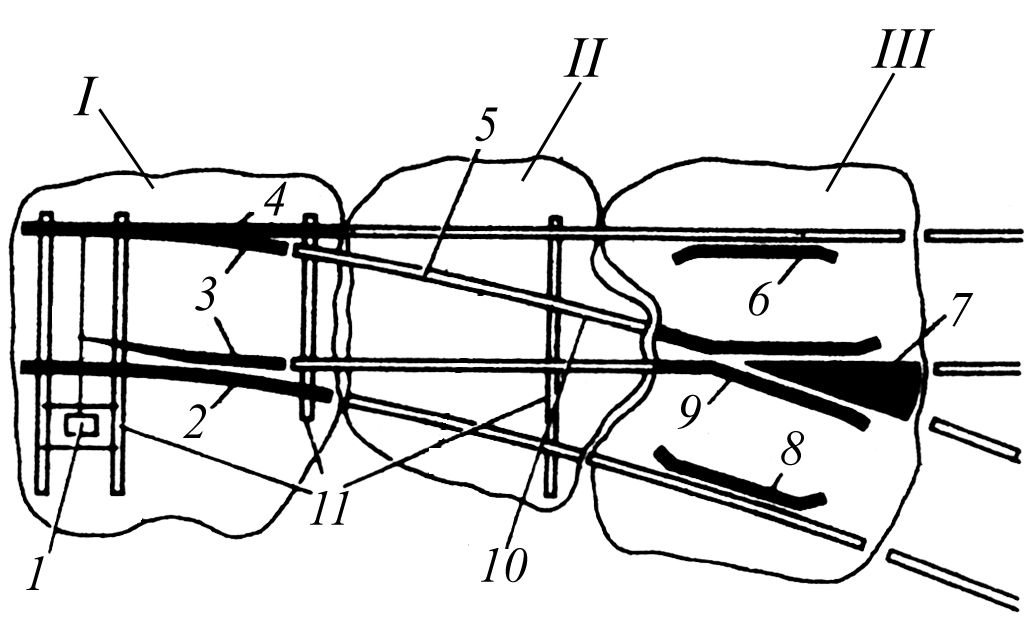 I –                                                                            6-II –                                                                           7-III –                                                                          8-1 –                                                                           9-2 –                                                                           10-3 –                                                                           11-4 –5 –Что такое шаг остряка? Где измеряется? Сколько составляет?---------------------------------------------------------------------------------------------------------------------------------------------------------------------------------------------------------------------------------------------------------------------------------------------------------------------------------------------------------------Что такое центр стрелочного перевода и математический центр крестовины? --------------------------------------------------------------------------------------------------------------------  ----------------------------------------------------------------------------------------------------------------------------------------------------------------------------------------------------------------------------------------Для чего в стрелочном переводе необходимы контррельсы? Во всех ли переводах они нужны?-----------------------------------------------------------------------------------------------------------------------------------------------------------------------------------------------------------------------------------------------------------------------------------------------------------------------------------------------------------------------------------------------------------------------------------------------------------------------------------------------------------------------------------------------Что называется маркой крестовины? Как она обозначается?------------------------------------------------------------------------------------------------------------------------------------------------------------------------------------------------------------------------------------------------------------------------------------------------------------------------------------------------Вариант 2.Указать части и элементы обыкновенного стрелочного переводаI –                                                                                   6-II –                                                                                  7-III –                                                                                 8-1 –                                                                                  9-2 –                                                                                  10-3 –                                                                                  11-4 –5 –Что такое вредное пространство?------------------------------------------------------------------------------------------------------------------------------------------------------------------------------------------------------------------------------------------Что такое горло крестовины?------------------------------------------------------------------------------------------------------------------------------------------------------------------------------------------------------------------------------------------Что относится к соединительным путям?---------------------------------------------------------------------------------------------------------------------------------------------------------------------------------------------------------------------------------------------------------------------------------------------------------------------------------------------------------------Каких марок крестовин должны быть уложены стрелочные переводы на путях станции?------------------------------------------------------------------------------------------------------------------------------------------------------------------------------------------------------------------------------------------------------------------------------------------------------------------------------------------------Вариант 3.Указать части и элементы обыкновенного стрелочного переводаI –-                                                                 6-II –                                                                 7-III –                                                                8-1 –                                                                   9-2 –                                                                   10-3 –                                                                   11-4 –5 –Для чего предназначен стрелочный перевод?-------------------------------------------------------------------------------------------------------------------------Как называется начало и конец остряков?------------------------------------------------------------------------------------------------------------------------------------------------------------------------------------------------------------------------------------------Границы стрелки? Границы соединительных путей?---------------------------------------------------------------------------------------------------------------------------------------------------------------------------------------------------------------------------------------------------------------------------------------------------------------------------------------------------------------Что показывает марка крестовины 1/11 ?--------------------------------------------------------------------------------------------------------------------------------------------------------------------------------------------------------------------------------ТЕСТЫ1. Описание	Тесты проводятся с целью контроля усвоенных умений, знаний и последующего анализа типичных ошибок  (затруднений) обучающихся в конце изучения раздела/темы.	На выполнение теста отводится время, из расчета 1минута на 1 вопрос.	При работе обучающийся может использовать следующие источники: 1.Крейнис З. Л., Певзнер В. О. Железнодорожный путь: Учебник для техникумов и колледжей железнодорожного транспорта.-М.: Альянс-2018.-432с.2. Инструкция  по текущему содержанию железнодорожного пути (№2288/р  от 14.11.2016г.).3.Плакаты, макеты, модели. 2. Критерии оценки 	3. Примерные тестовые вопросы/ заданияТест 11. Верхнюю часть земляного полотна, на которую укладывают верхнее строение пути, называют:      1. основная площадка земляного полотна (ОПЗП)2. насыпь 3. выемка2. Какую форму имеет ОПЗП, если ЗП сложено из песчаных дренирующих грунтов? 1. Горизонтальную2. трапецеидальную 3. треугольную3. Какую форму имеет ОПЗП на однопутном участке, если ЗП сложено из недренирующих грунтов?1. горизонтальную2. трапецеидальную3. треугольную4.  Какую форму имеет ОПЗП на двухпутном участке, если ЗП сложено из недренирующих грунтов?1. горизонтальную2. трапецеидальную3. треугольную5. От чего зависит размер ОПЗП в кривых участках?1. категории линии2. радиуса кривых3. числа путей4. угла поворота5. грузонапряженности6. От чего зависит ширина ОПЗП на прямых участках?1.числа путей 2. профиля участка3. плана линии 4. рода грунта 5. категории дороги 6. вида земляного полотна (ЗП)7. Как называются части ОПЗП, свободные от балластного слоя, которые служат для предотвращения осыпания балласта, установки путевых и сигнальных знаков, временного размещения материалов ВСП и инструмента при производстве путевых работ, прохода линейных работников?1. основание 2. обочина 3. откос 4. бровка 8. Как называется линия пересечения ОПЗП с откосом ЗП? 1. основание 2. обочина 3. бровка 4. берма9. Как называется линия пересечения откоса ЗП с основанием?1. подошва 2. бровка 3.берма 4. обочина10. Расстояние от уровня бровок до линии земли по оси ЗП называют1. высотой насыпи2. глубиной выемки 3. заложением откоса4. крутизной откоса11. Горизонтальную проекцию линии откоса называют1. высотой насыпи 2. глубиной выемки3. заложением откоса4. крутизной откоса12. Отношение вертикальной проекции откоса к горизонтальной называют 1. высотой насыпи 2. глубиной выемки 3. заложением откоса 4. крутизной откоса13. Боковые стороны ЗП называют1. откос 2. бровка 3. берма 4.основание 5. обочины14. От чего зависят размеры крутизны откосов у насыпи?1. вида грунта .2. высоты насыпи3. числа путей	4. плана линии 5. категории дороги15. Как называется площадка между подошвой насыпи и ближайшим водоотводом?1. откос2. бровка3. берма4. обочинаТест 2Поверхностные воды1. Как называются канавы, укрепленные так, что конструкция может воспринимать боковое давление грунта?1. лоток2. кювет3. дюкер 4.  быстроток2. Лотки бывают1. рамные2. междушпальные3. междупутные4. забанкетные3. Как называются короткие каналы из сборных или монолитных железобетонных конструкций, имеющие большие продольные уклоны?1. дюкеры2. лотки3. быстротоки4. перепады5. водосбросы4. Как называются одно- и многоступенчатые сооружения, в конце которых устраивают гасители энергии?1. дюкеры2. лотки3. быстротоки4. перепады5. водосбросы5. Как называют устройства для сброса воды с большой высоты?1. дюкеры 2. лотки3. быстротоки4. перепады5. водосбросы6. Как называются грубы для пропуска воды в выемках через ЗП?1. дюкеры2. лотки3. быстротоки4. перепады5. водосбросы7. Какой водоотвод применяют для отвода воды от основной площадки выемки?1. кювет2.  канава3. забанкетная канава4. нагорная канава 5. резерв 6. лоток8. Какие водоотводы применяют для отвода воды за откосом выемки?1. кювет2. нагорная канава3. забанкетная канава 4. резерв 5. лоток9.Какие водоотводы применяют для отвода воды вдоль насыпи?1. кювет2. канава 3. резерв4. лотокТест 3Отвод грунтовых вод1. Как называются устройства для понижения, перехвата и отвода грунтовых вод?1. дренажи2. дюкеры3. лотки4. канавы5. быстротоки2. Как называются дренажи, которые устраивают вдоль земляного полотна в виде канав, железобетонных лотков или закрытых траншей?1. вертикальные2. горизонтальные3. комбинированные3. Как называются дренажи, которые применяют в виде буровых или шахтных водопропускных колодцев?1. вертикальные2. горизонтальные3. комбинированные4. Как называются дренажи, которые представляют собой сочетание вертикальных и горизонтальных дренажей?1. комбинированные 2. групповые3. дренажная сеть5. Как называется дренаж, в который вода поступает за счет действия силы тяжести?1.вентиляционный 2.гравитационный3. биологический6. Как называется дренаж, в котором вода испаряется?1.вентиляционный 2. гравитационный 3. биологический7. Как называется дренаж, в котором вода осушается растительностью?1. вентиляционный 2. гравитационный 3. биологический8. Как называется дренаж, работающий как изолированное сооружение, самостоятельно выполняющее осушение данного объекта?1. одиночный2. односторонний3. групповой9. Как называется ряд отдельных дренажей, служащих для осушения одного и того же объекта, но не связанных друг с другом?1. дренажная сеть 2. комбинированный 3. групповой 4. двусторонний10 Как называется комплекс дренажей, связанных друг с другом?1. дренажная сеть2. групповой 3. комбинированный 4. двусторонний11. Как называется дренаж, который полностью пересекает водоносные слои и доходит до водоупора?1. совершенного типа 2. несовершенного типа12. Как называется дренаж, который перерезает водоносные слои частично и не достигает водоупора?1. совершенного типа 2. несовершенного типаТест 4Вариант 11. Ширина междупутья на перегоне двухпутной линии.А) В) С)  2. Верхняя часть ЗП, на которую укладывают верхнее строение пути:А) основаниеВ) основная площадкаС) обочина3. От чего зависит ширина основной площадки ЗП на прямых участках?А) числа путейВ) профиля участкаС) плана линииД) рода грунтаЕ) категории линии4. Полоса земли, на которую опирается насыпь- это…А) подошва насыпиВ) основаниеС) основная площадка5 .Как называется водоотвод для сбора и отвода воды с 2-х сторон от основной площадки выемки?А) резервВ) кюветС) банкетД) канаваВариант 21. Ширина междупутья на перегоне четырехпутной линии между осями второго и третьего путейА) В) С) 2. Какую форму имеет основная площадка земляного полотна на двухпутной линии, если ЗП сложено из песчаных дренирующих грунтов?А) трапецеидальнуюВ) горизонтальнуюС) треугольную3. Линия сопряжения откоса ЗП с основанием- это…А) подошваВ) бровкаС) берма4. Как называется присыпка из грунта треугольной формы, расположенная за бровкой откоса выемки? А) кюветВ) резервС) банкетД) кавальер5. Как называется котлован, оставшийся после отсыпки насыпи, спланированный под водоотвод?А) кюветВ) банкетС) резерв                                     Вариант 31.Минимальная ширина междупутья на станции между осями приемо-отправочных путейА) В) С) 2.Какую форму имеет основная площадка земляного полотна на однопутной линии, если ЗП сложено из недренирующих грунтов?А) горизонтальнуюВ) трапецеидальнуюС) треугольную3.Полоса земли между подошвой откоса насыпи и ближайшим водоотводным сооружением - это…А) бровкаВ) бермаС) обочина4. Как называются поперечные профили, при которых ЗП сооружается в благоприятных условиях на болотах, в скальных, засоленных грунтах?А) индивидуальныеВ) типовые нормальныеС) типовые специальные5.Как называется отсыпка из грунта выемки трапецеидальной формы?А) банкетВ) кавальерС) резервЭталоны ответовТест1Тест 2Тест 3Тест4 Вариант 1                                Вариант 2                                 Вариант 31. В                                            1. С                                             1. А2. В                                            2. В                                             2. В3. А, Д, Е                                  3. А                                             3. В4. В                                            4. С                                             4. С5. В                                            5. С                                             5. В             Итоговый тест1. Что относится к верхнему строению пути?1) насыпь 2) банкет3) балластный слой2. Минимальная ширина междупутья на станции между приемо-отправочными путями?1) 2) 3) 3. Ширина колеи на кривом участке пути R=300 м1) 2) 3) 4. Марка крестовины показывает:1) на сколько раз длина сердечника больше его ширины2) во сколько раз длина крестовины больше его ширины3) во сколько раз длина сердечника больше ее ширины5. Не допускается эксплуатировать стрелочный перевод, если понижение остряка против головки рамного рельса на:1)  и более2)  и более3)  и более               6. Укажите допустимую величину зазора между рельсами при диаметре отверстий в рельсах .1) 24мм2) 3) 7. Укажите ширину междупутья на перегоне 4-х путной линии между осями второго и третьего путей1) 2) 3) 8. Ширина колеи на прямом участке пути 1) 1520 (+6; -4)мм2) 1520 (-8;+4)мм3) 1520 (+8;-4)мм9. Элементы стрелки:1) усовики 2) контррельсы                             3) остряки10. Не допускается эксплуатировать стрелочный перевод, если выкрашивание остряка на приемо-отправочных путях:1)  и более2)  и более3)  и более11. Укажите эпюры шпал, применяемые для укладки в путь.1) 1440; 1640; 1800; 20002) 1400; 1640; 1840; 20003) 1440; 1600; 1840; 200012. Нормальная ширина междупутья на станции между второстепенными путями1) 2) 3) 13. Ширина колеи на кривом участке пути R=550 м1) 2) 1530  мм3) 14. Из каких частей состоит стрелочный перевод?1) стрелка, усовики, соединительные пути2) рамные рельсы, соединительные пути, усовики3) стрелка, крестовина, соединительные пути15. Не допускается эксплуатировать стрелочный перевод, если отставание остряка от рамного рельса на:1)  и более2)  и более      3) 2мм и более16. Как называется расстояние между осями смежных путей?1) Рельсовая колея2) Обочина3) Междупутье17.  В стрелочном переводе, вредное пространство- это…1) Расстояние от горла крестовины до центра стрелочного перевода.2) Расстояние между отведенным остряком и внутренней боковой гранью головки рамного рельса3) Расстояние от горла крестовины до математического центра крестовины18. Стандартная длина деревянных шпал 1) 2) 3) 19. Как называется спланированная поверхность земляного полотна, на которую укладывается верхнее строение пути?1) Обочина 2) Основание3) Основная площадка 20. Основная площадка земляного полотна находится ниже уровня земли и имеет один откос1) Это выемка2) Это насыпь3) Это полувыемка21. Что обозначает «65» в обозначении типа рельса Р-65?1) Вес одного рельса2) Один из размеров в поперечном сечении3) Вес одного погонного метра рельса22. Что называется математическим центром крестовины?1) Точка пересечения осей путей2) Стыки рамных рельсов3) Точка пересечения рабочих граней сердечника23. На трехпутных и четырехпутных линиях расстояние между осями первого и второго путей?1) 2) 3) 24. Каких марок крестовин должны быть уложены стрелочные переводы на главных и приемо-отправочных путях для пассажирского движения?1) Не круче 1/92) Не круче 1/183) Не круче 1/11Эталоны ответовСАМОСТОЯТЕЛЬНАЯ РАБОТА1. Описание	Самостоятельная работа по данному разделу/теме включает работу по самостоятельному изучению обучающимися ряда вопросов, выполнения домашних заданий, подготовку к лабораторно-практическим занятиям. На самостоятельное изучение представленных ниже вопросов и выполнение заданий отводится время из расчета 1час на подготовку доклада, сообщения.Для формирования результатов обучения необходимо следующее оборудование: 1.Крейнис З. Л., Певзнер В. О. Железнодорожный путь: Учебник для техникумов и колледжей железнодорожного транспорта.-М.: Альянс-2018.-432с.2. Инструкция  по текущему содержанию железнодорожного пути (№2288/р  от 14.11.2016г.).3.Плакаты, макеты, модели. 2. Критерии оценки самостоятельной работы«5» «отлично» -в самостоятельной работе дан полный, развернутый ответ на  поставленные вопросы. Изложение знаний в письменной форме полное, системное в соответствии с требованиями учебной программы. Знание об объекте демонстрируется на фоне понимания его в системе данной науки и междисциплинарных связей. Ответ изложен литературным языком с использованием научной терминологии. «4» «хорошо» -в самостоятельной работе дан полный, развернутый ответ на  поставленный вопрос, показано умение выделить существенные и  несущественные признаки. Имеющиеся у обучающегося знания соответствуют минимальному объему содержания предметной подготовки. Изложение знаний в письменной форме полное, системное в соответствии с требованиями учебной программы. Возможны несущественные ошибки в формулировках. Ответ логичен, изложен литературным языком с использованием научной терминологии. «3» «удовлетворительно» - дан недостаточно полный и недостаточно развернутый ответ. Допущены ошибки в раскрытии понятий, употреблении  терминов. Оформление требует поправок, коррекции.«2» «неудовлетворительно» - дан неполный ответ, представляющий собой разрозненные знания по теме вопроса с существенными ошибками в  определениях. Изложение неграмотно, возможны существенные ошибки. Отсутствует интерес, стремление к добросовестному и качественному выполнению учебных заданий.3. Примерные вопросы для самостоятельного изучения- Особенности устройства земляного полотна в сложных условиях. - Грунты, применяемые для отсыпки насыпей, их характеристика. - Укрепительные и защитные устройства и сооружения для земляного полотна.- Пучины и меры борьбы с ними.- Переустройство однопутного земляного полотна в двухпутное.- Верхнее строение пути новых и реконструированных железнодорожных линий.- Крестовина с подвижным сердечником.- Скорости движения по стрелочным переводам.4. Примерные  задания для самостоятельной работы Определить ширину междупутья при устройстве на нём высокой  пассажирской платформы шириной 8м. Вычертить и рассчитать обыкновенный съезд.Дано: Е=6,5м; марка крестовины 1/18; тип рельсов Р65.Определить:= Проекцию съезда «Х»= Длину съезда «l»= Полную длину съезда «L»= Прямую вставку «d» Определить максимальный суммарный зазор между гребнями колёс (локомотивных и вагонных) и рельсом для кривых участков пути с радиусом R=320м и скоростью движения поездов до 120 км/ч. Сделать раскладку рельсов по наружной рельсовой нити при следующих данных:1. Длина рельса 25м                                     2. Длина переходной кривой пк= 120м  3. Длина круговой кривой кк=        4. Точка НПК делит рельс на 2 части  	   а1=5м на прямом участке                                                                                            а2=20м на переходной кривой                                                             5. Примерные формы отчетности результатов самостоятельной работы: доклады, сообщения, презентации, отчеты по расчетно графическим работам, отчеты по практическим занятиям.ЛАБОРАТОРНОЕ ЗАНЯТИЕ1. Описание	В ходе лабораторного занятия обучающиеся приобретают умения, предусмотренные рабочей программой учебной дисциплины, учатся самостоятельно работать с лабораторным оборудованием, проводить эксперименты, анализировать полученные результаты, и делать выводы, подтверждать теоретические положения лабораторным экспериментом.	Содержание, этапы проведения лабораторного занятия представлены в обязательном приложении: Методические указания по проведению лабораторных занятий по междисциплинарному курсу.	При оценивании лабораторного занятия учитываются следующие критерии:	- качество выполнения работы;	- качество оформления отчета по работе;	- качество устных ответов на контрольные вопросы при защите работы.	Основная цель лабораторного занятия №1 Научиться производить вертикальный и боковой износ головки рельсов.	На проведение лабораторного занятия отводится 90 минут.Для формирования результатов обучения необходимо следующее оборудование: штангенциркуль путевой ПШВ; рельсы путевые Р50, Р65.2. Критерии оценки лабораторного занятия«5» «отлично» - самостоятельно и правильно решил учебно-профессиональную задачу или задание, уверенно, логично, последовательно и аргументированно излагал свое решение, используя понятия, ссылаясь на нормативно-правовую базу.«4» «хорошо» - самостоятельно и в основном правильно решил учебно-профессиональную задачу или задание, уверенно, логично, последовательно и аргументированно излагал свое решение, используя понятия.«3» «удовлетворительно» - в основном решил учебно-профессиональную задачу или задание, допустил несущественные ошибки, слабо аргументировал свое решение, используя в основном понятия.«2» «неудовлетворительно» - не решил учебно-профессиональную задачу или задание.ПРАКТИЧЕСКОЕ ЗАНЯТИЕ1. Описание	В ходе практического занятия обучающиеся приобретают умения, предусмотренные рабочей программой учебной дисциплины, учатся использовать формулы, применять различные методики расчета, анализировать полученные результаты и делать выводы, опираясь на теоретические знания.	Содержание, этапы проведения практического занятия представлены в обязательном приложении Методические указания по проведению практических занятий по междисциплинарному курсу.	При оценивании практического занятия учитываются следующие критерии:	- качество выполнения работы;	- качество оформления отчета по работе;	- качество устных ответов на контрольные вопросы при защите работы.	Основная цель практического занятия №1 Знать основные габаритные расстояния. Уметь определять ширину междупутий и расстояния до основных сооружений и устройств, расположенных возле пути.На проведение практического занятия отводится 4 часа.Основная цель практического занятия №2  На основе исходных данных рассчитать и вычертить типовой поперечный профиль насыпи.На проведение практического занятия отводится 4 часа.Основная цель практического занятия №3 На основе исходных данных рассчитать и вычертить типовой поперечный профиль выемки.На проведение практического занятия отводится 4 часа.Основная цель практического занятия №4. Научиться определять размеры поперечного сечения канавы; выбрать способы укрепления дна и откосов канав.На проведение практического занятия отводится 4 часа.Основная цель практического занятия №5. Приобрести навыки расчета глубины заложения дренажа. Научиться проектировать и вычерчивать дренаж в масштабе.На проведение практического занятия отводится 4 часаОсновная цель практического занятия №6 Научиться расшифровывать и выполнять маркировку рельсов, определять по внешнему виду тип рельса. Научиться определять количество материалов верхнего строения пути на конкретном участке.На проведение практического занятия отводится 4 часаОсновная цель практического занятия №7. Изучить на практике виды и конструкции промежуточных рельсовых скреплений.На проведение практического занятия отводится 4 часаОсновная цель практического занятия №8. изучить на практике виды и конструкцию стыковых рельсовых скреплений.На проведение практического занятия отводится 4 часаОсновная цель практического занятия №9.  определить  материал и размеры балластной призмы  в прямых и кривых участках      пути. Научиться  вычерчивать типовой поперечный профиль балластной призмы.На проведение практического занятия отводится 4 часа.Основная цель практического занятия №10. Знать и уметь определять конструкцию верхнего строения пути на мостах при различных видах пролётных строенийНа проведение практического занятия отводится 2 часа.Основная цель практического занятия №11. Научиться производить расчет при закреплении рельсовых  плетей бесстыкового  пути на  постоянный режим эксплуатации.На проведение практического занятия отводится 4 часаОсновная цель практического занятия №12. Изучить конструкцию обыкновенного одиночного стрелочного перевода  На проведение практического занятия отводится 2 часа.Основная цель практического занятия №13.  Научиться определять марку крестовины и тип стрелочного перевода.На проведение практического занятия отводится 2часа.Основная цель практического занятия №14.Научиться производить замеры основных размеров стрелочного перевода. Приобрести навыки расчета и разбивки обыкновенного стрелочного перевода. Научиться вычерчивать стрелочный перевод.На проведение практического занятия отводится 4 часа.Основная цель практического занятия №15. Закрепить знания неисправностей, с которыми запрещается эксплуатировать стрелочные переводы, научиться производить промеры стрелочных переводов по уровню и ширине колеи, определять пригодность переводов к эксплуатации.На проведение практического занятия отводится 4 часа.Основная цель практического занятия №16.  Ознакомиться с конструкцией нормального съезда, стрелочной улицы, определить их размеры. Приобрести навыки построения схемы стрелочного съезда, стрелочной улицы.На проведение практического занятия отводится 4 часа.Основная цель практического занятия №17. Рассмотреть устройство конструкции переездного настила и определить соответствие обустройства переезда требованиям инструкции по условиям эксплуатации железнодорожных переездов от 31 июля 2015 г. № 237.На проведение практического занятия отводится 4 часа.Основная цель практического занятия №18.  Научиться осуществлять контроль за состоянием железнодорожного пути.На проведение практического занятия отводится 2 часаОсновная цель практического занятия №19. Научиться производить расчет возвышения наружного рельса в кривых.На проведение практического занятия отводится 2часа.Основная цель практического занятия №20. Рассчитать основные параметры кривой с учетом характеристик кривого участка пути. Научиться производить раскладку рельсов по наружной нити кривой. На проведение практического занятия отводится 2часа.Основная цель практического занятия №21. Научиться определять величину укорочения внутренней рельсовой нити относительно наружной нити кривой. Уметь правильно произвести выбор типа укорочения рельсов и определять количество укороченных рельсов, укладываемых по внутренней нити кривой.На проведение практического занятия отводится 2 часа.Для формирования результатов обучения необходимо следующее оборудование: 1.Крейнис З. Л., Певзнер В. О. Железнодорожный путь: Учебник для техникумов и колледжей железнодорожного транспорта.-М.: Альянс-2018.-432с.2. Инструкция  по текущему содержанию железнодорожного пути (№2288/р  от 14.11.2016г.).3.Плакаты, макеты, модели. 2. Критерии оценки практического занятия«5» «отлично» - самостоятельно и правильно решил учебно-профессиональную задачу или задание, уверенно, логично, последовательно и аргументированно излагал свое решение, используя понятия, ссылаясь на нормативно-правовую базу.«4» «хорошо» - самостоятельно и в основном правильно решил учебно-профессиональную задачу или задание, уверенно, логично, последовательно и аргументированно излагал свое решение, используя понятия.«3» «удовлетворительно» - в основном решил учебно-профессиональную задачу или задание, допустил несущественные ошибки, слабо аргументировал свое решение, используя в основном понятия.«2» «неудовлетворительно» - не решил учебно-профессиональную задачу или задание.2.2. МЕЖДИСЦИПЛИНАРНЫЙ КУРС МДК.03.02 Устройства искусственных сооружений Проверка и оценка усвоения обучающимися учебного материала, сформированности умений и навыков являются необходимым компонентом процесса обучения. Это не только контроль результатов обучения, но и руководство познавательной деятельностью обучающихся на разных стадиях учебного процесса. Проверка и оценка знаний должны удовлетворять определенным дидактическим требованиям: систематичность, регулярность проверки и контроля обязательны. Оценка знаний носит индивидуальный характер. Каждый обучающийся должен знать, что оцениваются его знания, его умения и навыки. Знания, умения и навыки проверяются и оцениваются с точки зрения выполнения материала, заложенного в учебной программе профессионального модуля. Качество усвоения содержания программ – основной критерий оценки знаний. Проверяя и оценивая усвоение обучающимися теоретического и фактического материала, нужно видеть влияние получаемых знаний на общее и умственное развитие, на формирование качеств личности, на отношение к учебе. Проверка знаний помогает преподавателю видеть процесс развития обучающегося, процесс формирования умственных, моральных, эмоциональных и волевых качеств личности. Формы проверки знаний обучающихся представлены ниже. ТИПОВЫЕ ЗАДАНИЯ ДЛЯ ПРОВЕДЕНИЯ ТЕКУЩЕГО КОНТРОЛЯ УСПЕВАЕМОСТИУСТНЫЙ ОПРОС1. Описание	Устный опрос проводится с целью контроля усвоенных умений и знаний и последующего анализа типичных ошибок и затруднений обучающихся в конце изучения раздела/темы.	На проведение опроса отводится 20 - 30 минут.	При работе обучающийся может использовать следующие источники: 1. Шабалина, Л.А. Искусственные сооружения: учеб. Пособие. — М.: Альянс, 2017. — 264 с.2. Главатских, В.А. Искусственные сооружения на железных дорогах. Проектирование, строительство, эксплуатация: учеб. пособие. — М.: Альянс, 2017. — 360 с.3.Плакаты, макеты, модели. 2. Критерии оценки устных ответовОценка «5» «отлично» - студент показывает полные и глубокие знания программного материала, логично и аргументировано отвечает на поставленный вопрос, а также дополнительные вопросы, показывает высокий уровень теоретических знаний.Оценка «4» «хорошо» - студент показывает глубокие знания программного материала, грамотно его излагает, достаточно полно отвечает на поставленный вопрос и дополнительные вопросы, умело формулирует выводы. В тоже время при ответе допускает несущественные погрешности.Оценка «3» «удовлетворительно» - студент показывает достаточные, но не глубокие знания программного материала; при ответе не допускает грубых ошибок или противоречий, однако в формулировании ответа отсутствует должная связь между анализом, аргументацией и выводами. Для получения правильного ответа требуется уточняющие вопросы.Оценка «2» «неудовлетворительно» - Дан неполный ответ, представляющий собой разрозненные знания по теме вопроса с существенными ошибками. 	3.Примерные вопросы ПИСЬМЕННЫЙ ОПРОС1. Описание	Письменный опрос проводится с целью контроля усвоенных умений и знаний и последующего анализа типичных ошибок и затруднений обучающихся в конце изучения раздела/темы.	На проведение опроса отводится 45 минут.	При работе обучающийся может использовать следующие источники: 1. Шабалина, Л.А. Искусственные сооружения: учеб. Пособие. — М.: Альянс, 2017. — 264 с.2. Главатских, В.А. Искусственные сооружения на железных дорогах. Проектирование, строительство, эксплуатация: учеб. пособие. — М.: Альянс, 2017. — 360 с.3.Плакаты, макеты, модели. 2. Критерии оценки письменных ответов«5» «отлично» -в работе дан полный, развернутый ответ на поставленные вопросы. Изложение знаний в письменной форме полное, системное в соответствии с требованиями учебной программы. Знание об объекте демонстрируется на фоне понимания его в системе данной науки и междисциплинарных связей. Ответ изложен литературным языком с использованием научной терминологии. «4» «хорошо» -в работе дан полный, развернутый ответ на поставленный вопрос, показано умение выделить существенные и несущественные признаки. Имеющиеся у обучающегося знания соответствуют минимальному объему содержания предметной подготовки. Изложение знаний в письменной форме полное, системное в соответствии с требованиями учебной программы. Возможны несущественные ошибки в формулировках. Ответ логичен, изложен литературным языком с использованием научной терминологии. «3» «удовлетворительно» - дан недостаточно полный и недостаточно развернутый ответ. Допущены ошибки в раскрытии понятий, употреблении терминов. Оформление требует поправок, коррекции.«2» «неудовлетворительно» - дан неполный ответ, представляющий собой разрозненные знания по теме вопроса с существенными ошибками в  определениях. Изложение неграмотно, допущены существенные ошибки. Отсутствует интерес, стремление к добросовестному и качественному выполнению учебных заданий.	3.Примерные задания Примеры письменного опросаЗадача №1Определить вид входного звена водопропускной трубы.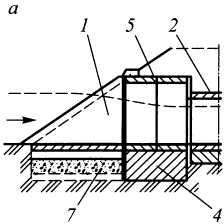 Задача №2Определить вид входного звена водопропускной трубы.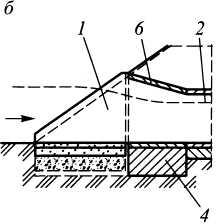 Задача №3Определить вид входного звена водопропускной трубы.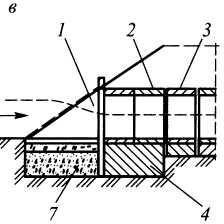 Задача №4Планирование и организация выполнения работ по уходу за ИССОЗадача №5Порядок надзора, содержания и ремонта ИССОЗадача №6Как располагаются стыки рельсовых плетей и при звеньевом пути от сечения перехода с земляного полотна на искусственное сооружениеЗадача №7Общие условия эксплуатации искусственных сооружений специальные мероприятия.Задача №8Укажите названия типов оголовков труб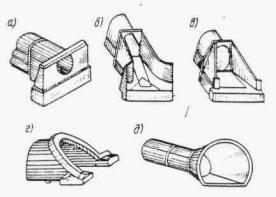 Задача №9Технические требования, к полимерным материалам применяемые в конструкции участков переходного пути с переменной жесткостьюЗадача №10Что является исходным для определения вида ИССОЗадача №11Как называется данное ИССО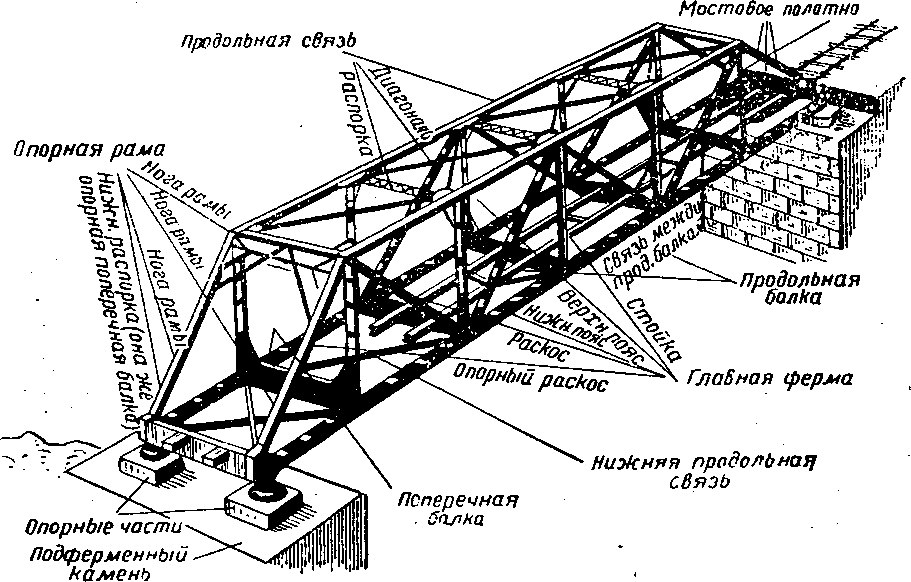 Задача №12Перечислите названия связей между фермами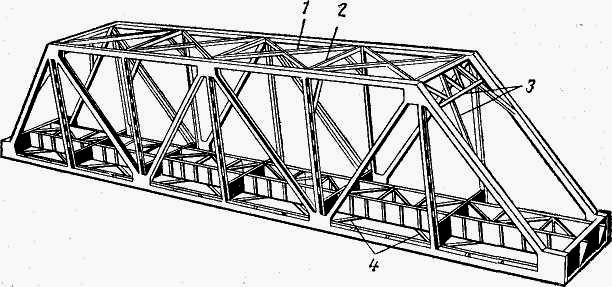 Задача №13Тип каменного моста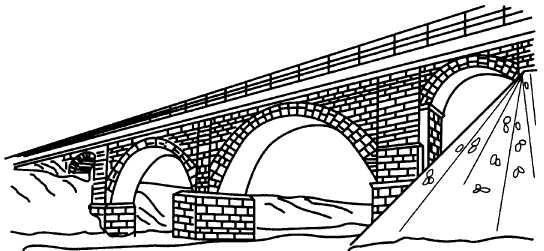 Задача №14Тип каменного моста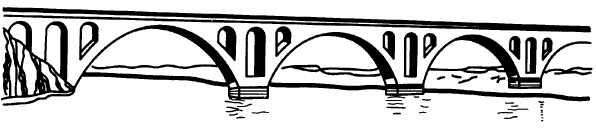 Задача №15Конструктивные элементы водоотвода каменного моста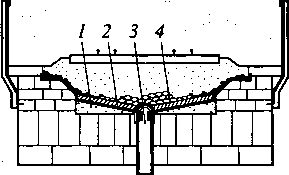 Задача №16Задача №16Конструктивными элементами перекрытия деформационного шва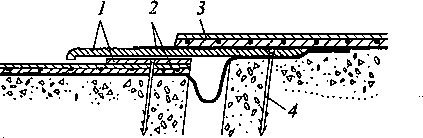 Задача №17Определить конструкцию пролетного строения железобетонного моста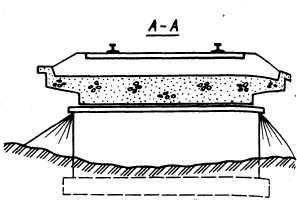 Задача №18Определить конструкцию пролетного строения железобетонного моста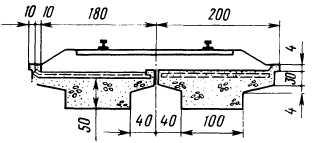 Задача №19Железобетон – материал для искусственных сооружений. Общие сведенияЗадача №20Определить вид обделки и обозначить с помощью цифровых позиций конструктивные элементы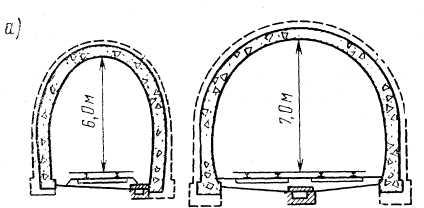 Задача №21Определить вид обделки и обозначить с помощью цифровых позиций конструктивные элементы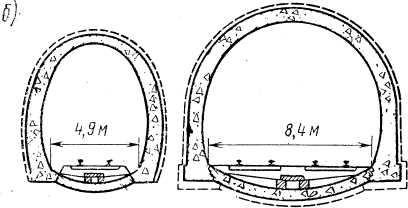 Задача №22Перечислить соединение элементов металлических пролетных строенийЗадача №23Планирование работ по постройке железобетонных мостовЗадача №24Разводные мостыЗадача №25Перечислите элементы	тоннелей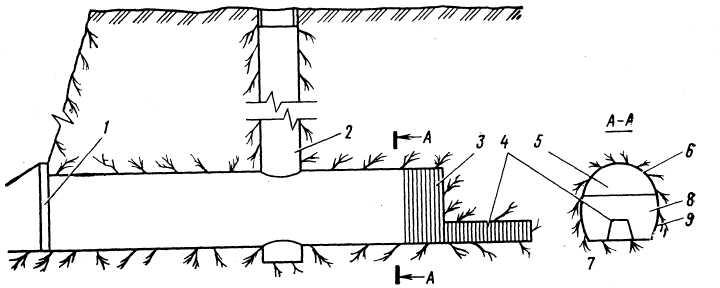 ТЕСТЫ1. Описание	Тесты проводятся с целью контроля усвоенных умений, знаний и последующего анализа типичных ошибок  (затруднений) обучающихся в конце изучения раздела/темы.	На выполнение теста отводится время, из расчета 1минута на 1 вопрос.	При работе обучающийся может использовать следующие источники: 1. Шабалина, Л.А. Искусственные сооружения: учеб. Пособие. — М.: Альянс, 2017. — 264 с.2. Главатских, В.А. Искусственные сооружения на железных дорогах. Проектирование, строительство, эксплуатация: учеб. пособие. — М.: Альянс, 2017. — 360 с.3.Плакаты, макеты, модели Вариант 1 Часть А1. При пересечении дорог в разных уровнях мост называется…1. акведуком2. путепроводом3 эстакада2 Малым мостом называется мост длиной…1. до 25м2 от 25 до 50м3 до 100м3. Береговые опоры моста называются…1. промежуточными опорами2. быками3. устоями4. Полная длина моста измеряется как …1. расстояние между передними гранями устоев2. расстояние между задними гранями устоев3. расстояние между центрами опорных частей пролетного строения5. К постоянным нагрузкам моста относятся…1. собственный вес конструкции, давление грунта, гидростатическое давление воды,	воздействие предварительного напряжения и усадки бетона2. подвижные вертикальные нагрузки (от подвижного состава), центробежная сила, горизонтальные поперечные удары от подвижной нагрузки, горизонтальная продольная нагрузка от торможения и силы тяги3. ветровая, ледовая, воздействия колебаний температуры, трения в опорных частях, сейсмическая6. Габаритом приближения строений называется…1. это предельный, поперечный перпендикулярный оси пути контур, за пределы которого не должны выступать никакие части (элементы) подвижного состава2. предельное перпендикулярное оси пути очерченное пространство (контур), внутрь которого не должны заходить никакие элементы или части сооружений3. минимальное предельное поперечное, перпендикулярное оси судового хода, очертание подмостового пространства7. Водоразделом называется…1. линия, проходящая по наивысшим точкам рельефа2. линия, проходящая по самым низким точкам рельефа3. линия, проходящая по самым спокойным точкам рельефа8. Полунапорным режимом работы трубы называется…1. работающие неполным сечением2. работающие полным сечением на входе и неполным на остальном протяжении трубы3. работающие полным сечением на всем протяжении трубы9. Форма тела опоры определяется…1. классом реки и интенсивностью ледохода2. типом грунта3. рельефом местности10. Опускной колодец представляет собой…1. тонкостенный железобетонный цилиндр, погружаемый в грунт вибропогружателем на глубину 30—50 м и более2. прочную водонепроницаемую камеру, образованную боковыми стенками и потолком3. полый бетонный ящик, имеющий только ограждающие стенкиЧасть ВПо каким признакам классифицируются мосты?Часть СОбозначить элементы моста показанного на схеме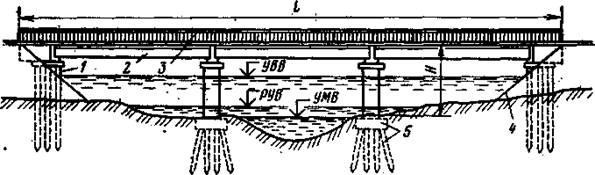 Эталоны ответов:Часть АЧасть ВМосты классифицируются по следующим признакам:назначению;статической схеме и характеру работы под нагрузкой;виду преодолеваемого препятствия;расположению уровня проезда относительно несущей конструкции пролетного строения;материалу;длине моста;числу пролетов;конструкции пролетных строений;количеству путей;состоянию (по грузоподъемности).Часть С1 — береговые опоры (устои); 2 — пролетное строение со сплошными главными балками;3 — перильные ограждения; 4 — конус насыпи; 5 — свайный фундамент;УВВ — уровень высоких вод; РУВ — рабочий уровень воды: УМВ — уровень меженных водСАМОСТОЯТЕЛЬНАЯ РАБОТА1. Описание	Самостоятельная работа по данному разделу/теме включает работу по самостоятельному изучению обучающимися ряда вопросов, выполнения домашних заданий, подготовку к лабораторно-практическим занятиям. На самостоятельное изучение представленных ниже вопросов и выполнение заданий отводится время из расчета 1час на подготовку доклада, сообщения.Для формирования результатов обучения необходимо следующее оборудование: 1. Шабалина, Л.А. Искусственные сооружения: учеб. Пособие. — М.: Альянс, 2017. — 264 с.2. Главатских, В.А. Искусственные сооружения на железных дорогах. Проектирование, строительство, эксплуатация: учеб. пособие. — М.: Альянс, 2017. — 360 с.3.Плакаты, макеты, модели. 2. Критерии оценки самостоятельной работы«5» «отлично» -в самостоятельной работе дан полный, развернутый ответ на поставленные вопросы. Изложение знаний в письменной форме полное, системное в соответствии с требованиями учебной программы. Знание об объекте демонстрируется на фоне понимания его в системе данной науки и междисциплинарных связей. Ответ изложен литературным языком с использованием научной терминологии. «4» «хорошо» -в самостоятельной работе дан полный, развернутый ответ на поставленный вопрос, показано умение выделить существенные и несущественные признаки. Имеющиеся у обучающегося знания соответствуют минимальному объему содержания предметной подготовки. Изложение знаний в письменной форме полное, системное в соответствии с требованиями учебной программы. Возможны несущественные ошибки в формулировках. Ответ логичен, изложен литературным языком с использованием научной терминологии. «3» «удовлетворительно» - дан недостаточно полный и недостаточно развернутый ответ. Допущены ошибки в раскрытии понятий, употреблении терминов. Оформление требует поправок, коррекции.«2» «неудовлетворительно» - дан неполный ответ, представляющий собой разрозненные знания по теме вопроса с существенными ошибками в определениях. Изложение неграмотно, возможны существенные ошибки. Отсутствует интерес, стремление к добросовестному и качественному выполнению учебных заданий.3. Примерные вопросы для самостоятельного изучения- 1.	Общие положения по содержанию и продлению срока службы искусственных сооружений.2.	Эксплуатация массивных опор.3.	Эксплуатация каменных, бетонных и железобетонных мостов.4.	Эксплуатация металлических мостов.5.	Эксплуатация деревянных мостов.6.	Эксплуатация труб и тоннелей.7.	Общие условия эксплуатации искусственных сооружений специальные мероприятия.8.	Выполнение работ на эксплуатируемых линиях.9.	Порядок надзора, содержания и ремонта ИССО.10.	Планирование и организация выполнения работ по уходу за ИССО.11.	Сталь для мостов.4. Примерные задания для самостоятельной работыРазработка и изготовление наглядных пособий, плакатов, макетов, для кабинета «Устройство искусственных сооружений»:- выполнение расчета скорости течения водотока и расхода воды;- выполнение схем эксплуатационных обустройств искусственных сооружений;- выполнение схем решёток металлических ферм;- выполнение схем столбчатых опор;- выполнение схем балочных железобетонных мостов;- выполнение схем оголовков водопропускных труб;- выполнение схем подводных тоннелей;- выполнение схем водопропускной трубы на косогоре;- выполнение фрагмента развертки тоннеля с нанесением дефектов обделки;- подготовка проекта плана мероприятий по пропуску паводковых вод и ледохода5. Примерные формы отчетности результатов самостоятельной работы: доклады, сообщения, презентации, отчеты по расчетно графическим работам, отчеты по практическим занятиям.ПРАКТИЧЕСКОЕ ЗАНЯТИЕ1. Описание	В ходе практического занятия обучающиеся приобретают умения, предусмотренные рабочей программой учебной дисциплины, учатся использовать формулы, применять различные методики расчета, анализировать полученные результаты и делать выводы, опираясь на теоретические знания.	Содержание, этапы проведения практического занятия представлены в обязательном приложении Методические указания по проведению практических занятий по междисциплинарному курсу.	При оценивании практического занятия учитываются следующие критерии:	- качество выполнения работы;	- качество оформления отчета по работе;	- качество устных ответов на контрольные вопросы при защите работы.	Основная цель практического занятия №1 Закрепить полученные знания по видам и назначению искусственных сооружений, научиться промерять и вычерчивать живое сечение водотока, определять расход воды и размеры искусственного сооружения. Научиться составлять и вычерчивать схему железнодорожного моста по исходным данным.На проведение практического занятия отводится 4 часа.Основная цель практического занятия №2 Закрепить полученные знания о конструкции металлических мостов, особенностях их содержания и эксплуатации.На проведение практического занятия отводится 2 часа.Основная цель практического занятия №3 Научиться определять вид обустройства искусственного сооружения, их основные части. Изучить их назначения.На проведение практического занятия отводится 2 часа.Основная цель практического занятия №4. Научиться определять основные размеры промежуточной опоры и делать ее чертеж.На проведение практического занятия отводится 4 часа.Основная цель практического занятия №5. Научиться определять вид моста, систему моста, его составные части, обнаруживать неисправности и намечать меры по их устранению.На проведение практического занятия отводится 2 часаОсновная цель практического занятия №6. Научиться определять вид мостового полотна, его основные части.На проведение практического занятия отводится 2 часаОсновная цель практического занятия №7. По конструкции, очертанию и материалу научиться определять вид трубы, производить осмотр и обмер трубы, давать оценку техническому и эксплуатационному состоянию.На проведение практического занятия отводится 4 часаОсновная цель практического занятия №8. Научиться определять вид и производить осмотр подпорной стены, давать оценку ее технического состояния.На проведение практического занятия отводится 2 часаОсновная цель практического занятия №9. Научиться определить вид транспортного тоннеля по конструкции, очертанию и материалу; оценить техническое и эксплуатационное состояние конструктивных элементов.На проведение практического занятия отводится 2 часа.Основная цель практического занятия №10. Научиться составлять план мероприятий по пропуску паводковых вод и ледохода.На проведение практического занятия отводится 2 часа.Основная цель практического занятия №11 Научиться составлять план мероприятий по организации текущего содержания и ремонта искусственных сооружений в дистанции пути.На проведение практического занятия отводится 2 часаОсновная цель практического занятия №12. Научиться заполнять карточку ПУ-15 на металлический мост, по результатам осмотра моста.На проведение практического занятия отводится 2 часа.Основная цель практического занятия №13. Научиться заполнять карточку ПУ-15 на железобетонный мост, по результатам осмотра моста На проведение практического занятия отводится 2часа.Основная цель практического занятия №14. Научиться заполнять карточку ПУ-15 на пешеходный мост, по результатам осмотра моста На проведение практического занятия отводится 4 часа.Основная цель практического занятия №15. Изучить правила заполнения тоннельной книги.На проведение практического занятия отводится 2 часа.Основная цель практического занятия №16. Научиться заполнять карточку ПУ-17 на водопропускную трубу, по результатам осмотра.На проведение практического занятия отводится 4 часа.Основная цель практического занятия №17. Научиться заполнять книгу большого и среднего моста ПУ-12.На проведение практического занятия отводится 4 часа.Для формирования результатов обучения необходимо следующее оборудование: 1. Шабалина, Л.А. Искусственные сооружения: учеб. Пособие. — М.: Альянс, 2017. — 264 с.2. Главатских, В.А. Искусственные сооружения на железных дорогах. Проектирование, строительство, эксплуатация: учеб. пособие. — М.: Альянс, 2017. — 360 с.3.Плакаты, макеты, модели2. Критерии оценки практического занятия«5» «отлично» - самостоятельно и правильно решил учебно-профессиональную задачу или задание, уверенно, логично, последовательно и аргументированно излагал свое решение, используя понятия, ссылаясь на нормативно-правовую базу.«4» «хорошо» - самостоятельно и в основном правильно решил учебно-профессиональную задачу или задание, уверенно, логично, последовательно и аргументированно излагал свое решение, используя понятия.«3» «удовлетворительно» - в основном решил учебно-профессиональную задачу или задание, допустил несущественные ошибки, слабо аргументировал свое решение, используя в основном понятия.«2» «неудовлетворительно» - не решил учебно-профессиональную задачу или задание.2.3. МЕЖДИСЦИПЛИНАРНЫЙ КУРС МДК.03.03 Неразрушающий контроль рельсов Проверка и оценка усвоения обучающимися учебного материала, сформированности умений и навыков являются необходимым компонентом процесса обучения. Это не только контроль результатов обучения, но и руководство познавательной деятельностью обучающихся на разных стадиях учебного процесса. Проверка и оценка знаний должны удовлетворять определенным дидактическим требованиям: систематичность, регулярность проверки и контроля обязательны. Оценка знаний носит индивидуальный характер. Каждый обучающийся должен знать, что оцениваются его знания, его умения и навыки. Знания, умения и навыки проверяются и оцениваются с точки зрения выполнения материала, заложенного в учебной программе профессионального модуля. Качество усвоения содержания программ – основной критерий оценки знаний. Проверяя и оценивая усвоение обучающимися теоретического и фактического материала, нужно видеть влияние получаемых знаний на общее и умственное развитие, на формирование качеств личности, на отношение к учебе. Проверка знаний помогает преподавателю видеть процесс развития обучающегося, процесс формирования умственных, моральных, эмоциональных и волевых качеств личности. Формы проверки знаний обучающихся представлены ниже. ТИПОВЫЕ ЗАДАНИЯ ДЛЯ ПРОВЕДЕНИЯ ТЕКУЩЕГО КОНТРОЛЯ УСПЕВАЕМОСТИТЕСТЫ Тема 3.1 Основы неразрушающего контроля рельсовДефекты рельсов и элементов стрелочных переводов. Классификация дефектов рельсов и повреждений, признаки дефектных и остродефектных рельсов, маркировка ихСколько групп дефектов рельсов существует:29нет правильных ответовКод дефекта рельса состоит из:букв и трехзначного числатрехзначного числанет правильных ответовИз чего состоит код дефекта и повреждения элементов стрелочного переводабукв и трехзначного числатрехзначного числанет правильных ответовПервая цифра в коде дефекта означает:Вид дефекта и место расположения дефекта по элементам сечения рельсапричины появления и развития дефекта по длине рельсанет правильных ответовВторая цифра в коде дефекта означает:место расположения дефекта по элементам сечения рельсаместо расположения дефекта по длине рельсапричины  появления и развития дефектаТретья цифра в коде дефекта означает:место расположение дефекта по элементам сечения рельса  место расположения дефекта по длине рельса нет правильных ответов7.  Название дефекта №30Поперечные трещины из-за нарушения технологии производства рельсовПродольные трещины в головке рельса из-за нарушения технологии производства рельсовВолнообразная деформация подошвы рельса8. Название дефекта №25.2Трещины и изломы в сварном стыкеТрещины в подошве сварного шваПоперечные трещины в головке рельса из-за ударов по рельсу вне стыка9. Название дефекта №41Смятие и неравномерный износ головки рельса из-за недостаточной контактно-усталостной прочностиВолнообразная деформация головки рельсаБоковой износ сверх допустимых нормНазвание дефекта №65Трещины и выкол подошвы из-за прохода колес с ползунами;Трещины и выкол подошвы из-за повреждения ударами;Излом рельсы без видимых причин.Название дефекта №20.2Поперечные трещины в головке рельса из-за нарушения технологии производства рельсов, дефект расположен вне стыкаПродольные трещины в головке рельса из-за нарушения технологии производства рельсовПоперечные трещины в головке рельса из-за нарушения технологии производства рельсовНазвание дефекта №38.1Продольные трещины в головке рельса из-за нарушения технологии производства рельсовПродольные трещины в головке в зоне приварки рельсовых соединителейПоперечные трещины в головке рельса в зоне приварки рельсовых соединителей13. Присвойте номер коду дефекта «Поперечные трещины в головке рельса вне стыка  вследствие недостаточной контактно-усталостной прочности металла»30.1 21.1 21.214. Присвойте номер коду дефекта «Трещины и выколы подошвы рельса вне стыка из-за ударов и других механических повреждений»55.2 65.2 5415. Присвойте номер коду дефекта «Поперечные изломы рельсов вследствие прохода колес с большими ползунами»73247416. Присвойте номер коду дефекта «Трещины и выкрашивание металла на поверхности катания головки рельса из-за пробуксовки колесами локомотива в правом стыке»14.127.2 44.217. Присвойте номер коду дефекта «Трещины в шейке рельса в болтового стыка»55.2 53.1  65.118. Присвойте номер коду дефекта «Изгибы рельсов при выгрузке с подвижного состава, ударах по рельсу и т.п.)8545Эталоны ответов:Физические основы магнитных и электромагнитных методов дефектоскопии рельсов. Магнитные вагоны-дефектоскопыПринцип работы  магнитного вагона-дефектоскопа основан на:Магнитном методеМагнитодинамическом методеМетоде электромагнитной индукцииИндукторная тележка магнитного вагона-дефектоскопа располагается:Под вагономСзади вагонаМежду ходовыми тележками вагонаЛыжа искателя выполнена из:ТекстолитаБронзы или латуниСтали Для лучшего выявления дефектов искатель следует располагать:Посередине межполюсного пространстваБлиже ко второму полюсу электромагнитаБлиже к первому полюсу электромагнитаНормальная работа аппаратуры магнитного вагона-дефектсокопа обеспечивается при скорости движения:30-70км/часМенее 30 км/часБолее 70 км/часВсе оборудование магнитного вагона-дефектоскопа смонтировано в:4-х осном вагоне пассажирского типа8-осном вагоне4-х осном грузовом вагонеИндукторная тележка магнитного вагона-дефектоскопа предназначена для:Подвески электромагнитовПодвески энергетического оборудованияПодвески лыжи с искательной катушкойИскательное устройство магнитного вагона-дефектоскопа состоит из:ЭлектромагнитовЭлектромагнитов, сварной рамы, колесных парИндукционной катушки и лыжиК числу факторов, влияющих на выявляемость дефектов, относятся:Скорость движенияСкорость движения, чистота проверяемой поверхности, температура окружающей средыСкорость движения, местоположение искателя в межполюсном пространстве, намагниченность рельсаСведения о  результатах контроля поступают в дистанции пути:Через 2 часаСразу после проверкиЧерез 5-10 часовМаксимальная рабочая скорость магнитного вагона-дефектоскопа составляет:4-5 км/час30-50 км/час70 км/часИндукторная тележка магнитного вагона-дефектоскопа состоит из:Сварной рамы, электромагнитовКолесных пар, сварной рам, электромагнитовНет правильных ответовКаркас катушки искателя выполнен из:ТекстолитаСталиЛатуни В течение рабочего дня магнитный вагон-дефектоскоп проверяет участки длиной:200-300 кмДо 100-Эталоны ответов:Физические основы ультразвуковой дефектоскопии рельсов.Методы ультразвуковой  дефектоскопии  при  контроле рельсовПеречислите методы ультразвуковой дефектоскопииЭхо, зеркально-теневой, зеркальный, теневой, гаммаЭхо, зеркально-теневой, зеркальный, теневой, дельтаЭхо, зеркально-теневой, зеркальный, теневой, акустическийПризнаком обнаружения дефекта при эхо-импульсном методе являетсяОслабление амплитуды донного сигналаПоявление сигнала от дефектаПоявление донного сигналаПри контроле эхо-методом используютсяТолько прямые ПЭПТолько наклонные ПЭП Прямые и наклонные ПЭППервичными характеристиками сигналов от дефектов при эхо-импульсном методе являютсяУсловная чувствительность, угол ввода лучаУсловная длина, условная ширина, условная высотаВременное положение эхо-сигнала относительно зондирующего импульса, максимальная амплитуда эхо-сигналаДля обнаруженного эхо-импульсным методом дефекта можно измерить условные размерыНельзя измерить никакие условные размерыУсловную длину, условную высотуУсловную длину, условную ширину, условную высотуРежимы работы ПЭП при зеркально-теневом методеРаздельный, раздельно-совмещенный, совмещенныйНаклонный, прямойПостоянный, непостоянныйЗеркально-теневой метод может быть реализован с помощьюПрямого и наклонного ПЭПТолько прямого ПЭПТолько наклонного ПЭППризнаком обнаружения дефекта при зеркально-теневом методе являетсяПоявление донного сигналаОслабление амплитуды донного сигналаПоявление сигнала от дефектаДля обнаруженного зеркально-теневым методом дефекта можно измерить условные размеры Условную длину, условную ширину, условную высотуУсловную длину, условную высотуНельзя измерить никакие условные размерыИз какого материала выполнен стандартный образец СО-1Ст20ЧугунОргстеклоСтандартный образец СО-1 используется для Настройки на условную чувствительность (в дБ), определения угла ввода луча, проверки работы глубиномераНастройки на условную чувствительность (в мм), определения угла ввода луча, точности работы глубиномераНастройки на условную чувствительность (в мм), определения точки выхода луча, точности работы глубиномераУсловная чувствительность, настроенная по СО-1, выражается вВ ммВ дБВ смИз какого материала выполнен стандартный образец СО-1РСт20ОргстеклоЧугунСтандартный образец СО-1Р используется дляНастройки на условную чувствительность (в мм), точность работы глубиномераНастройки на условную чувствительность (в дБ), точность работы глубиномераНастройки на любые параметры контроля рельсовых дефектоскоповИз какого материала выполнен стандартный образец СО-2ЧугунОргстеклоСт20Стандартный образец СО-2 используется дляНастройки на условную чувствительность (в дБ), определения угла ввода и точки выхода луча, проверки «мертвой» зоныНастройки на условную чувствительность (в мм), определения угла ввода луча, проверки «мертвой» зоны, точности работы глубиномераНастройки на условную чувствительность (в дБ), определения угла луча, проверки «мертвой» зоны, точности работы глубиномераУсловная чувствительность, настроенная по СО-2, выражается вВ дБВ см В ммИз какого материала выполнен стандартный образец СО-3Ст20ОргстеклоЧугунСтандартный образец СО-3 используется дляОпределения точки выхода и угла ввода лучаОпределения угла ввода и точки выхода луча, настройки на условную чувствительность (в мм)Определения угла ввода и точки выхода луча, проверки «мертвой» зоны, настройки на условную чувствительность (в дБ)Из какого материала выполнен стандартный образец СО-3РОргстеклоСт20ЧугунСтандартный образец СО-3Р используется дляОпределения угла ввода и точки выхода луча, проверки «мертвой» зоны, точности работы глубиномера,  настройки на условную чувствительность (в мм)Определения угла ввода и точки выхода луча, проверки «мертвой» зоны, точности работы глубиномера,  настройки на условную чувствительность (в дБ)Определения угла ввода и точки выхода луча, проверки «мертвой» зоны, точности работы глубиномера  «Мертвую» зону определяют поСО-2 и СО-3РСО-2 и СО-3СО-1 и СО-2Точность работы глубиномера проверяют поСО-1, СО-2, СО-3 СО-1, СО-1Р, СО-2, СО-3РСО-2Р, СО-3РЭталоны ответов:Особенности ультразвукового контроля рельсовДефекты в головке рельса выявляютсяЭхо-методом с прямым ПЭПЭхо-методом с наклонным ПЭПЗеркально-теневым методом с прямым ПЭПЗеркально-теневым методом с наклонным ПЭПНет правильных ответовРельс с дефектом кода 21.2 являетсяДефектным Остродефектным Для принятия решения о возможности установки накладок на обнаруженный дефектный рельс необходимо: (несколько вариантов)Очистить рельс от грязиОпределить размер поперечной трещиныНанести маркировкуПроверить рельс ручным ПЭПТочно установить местонахождение дефекта по длине рельсаДля установления местанахождения дефекта по длине рельса головку рельса озвучиваютС двух сторон от дефекта с поверхности катания и с боковой нерабочей грани ГРС одной стороны от дефекта с поверхности катания и с боковой рабочей грани ГРС нижней части подошвы рельса Только с боковых граней ГРПризнаком обнаружения дефекта в головке рельса являетсяПоявление эхо-сигнала, перемещаемого по развертке, срабатывание звукового индикатораОслабление амплитуды донного сигнала, срабатывание звукового индикатораСрабатывание звукового индикатораОтсутствие зондирующего импульса и донного сигналаУгол ввода ПЭП для обнаружения дефектов в головке рельса составляет28°34°0°60°Нет правильных ответовРельс с дефектом кода 21.2Н являетсяДефектным Остродефектным условия установки накладок на рельс с дефектом 21.2 (несколько вариантов)Внутренняя трещина не выходит на поверхностьПоверхностная трещина не выходит за середину головки рельсаУстанавливают шестидырные накладки с шестью болтамиУстанавливают шестидырные накладки с четырьмя болтамиСередина накладки совмещается с дефектомНачало накладки совмещается с дефектомОтверстия для двух средних болтов не сверлятсяДля измерения границ дефекта необходимоПеремещать ПЭП по боковой рабочей грани ГР с шагом 2-3 ммПеремещать ПЭП по боковой нерабочей грани ГР с шагом 2-Перемещать ПЭП по поверхности катания от внутренней грани ГР к наружной с шагом 2-Перемещать ПЭП по середине поверхности катания ГР с шагом 2-3 ммОсновная схема прозвучивания ГР позволяетВыявлять только поперечные трещины в ГРВыявлять только продольные трещины в ГРКонтролировать нерабочую грань по графику ПЧВыявлять различно ориентированные трещины в ГРКонтролировать рабочую грань ГРОсновным методом для выявления дефектов в шейке и подошве рельса являетсяЭхо-метод с прямым ПЭПЭхо-метод с наклонным ПЭПЗеркально-теневой метод с прямым ПЭПЗеркально-теневой метод с наклонным ПЭПНет правильных ответовКоррозия подошвы рельса  это дефект кода56.369594966При полном перекрытии ультразвукового пучка коэффициент выявляемости дефекта будет равен0,50,1010,6Для обнаружения дефектов в шейке и подошве рельса  при контроле эхо-методом используют ПЭП с углами ввода (Выберите  3 правильных ответа)38°34°0°60°45°Признаком обнаружения дефекта при контроле шейки и подошвы рельса является при контроле основным методомОслабление амплитуды донного сигнала в строб-импульсе, срабатывание звукового индикатораОслабление амплитуды донного сигнала  после зондирующего импульсаПоявление эхо-сигнала рядом с зондирующим импульсомПоявление эхо-сигнала в зоне строб-импульса, срабатывание звукового индикатораСрабатывание звукового индикатораУгол ввода ПЭП для обнаружения дефектов в  шейке и подошве рельса составляет28°34°0°60°Нет правильных ответовТрещины в шейке в зоне сварного стыка – это дефект кода66.359246956.3При частичном перекрытии ультразвукового пучка  или рассеянии ультразвуковых колебаний коэффициент  выявляемости дефекта  будет равен0,601 Для обнаружения дефектов в шейке и подошве рельса  наряду с основным методом дополнительно используют (Выберите  2 правильных ответа)Эхо-метод с прямым ПЭПЭхо-метод с двумя наклонными ПЭПЗеркально-теневой метод с прямым ПЭПЗеркально-теневой метод с наклонным ПЭПНет правильных ответовДля реализации основного метода контроля шейки и подошвы рельса используют ПЭПНаклонный, работающий в совмещенном режимеНаклонный, работающий в раздельном режимеПрямой, работающий в раздельно-совмещенном режимеПрямой, работающий в раздельном режимеПрямой, работающий в совмещенном режимеOсновной метод для контроля зоны болтового стыкаЗеркально-теневой метод с наклонным ПЭПЭхо-метод с прямым ПЭПЗеркально-теневой метод с прямым ПЭПЭхо-метод с наклонным ПЭПНет правильных ответовВ схеме «ультразвуковой калибр»  расстояние между двумя ПЭП выбраноРавное диаметру бездефектного болтового отверстияБольше диаметра бездефектного болтового отверстияБольше диаметра дефектного болтового отверстияМеньше диаметра бездефектного болтового отверстияМеньше диаметра дефектного болтового отверстияРельс с дефектом кода 53.1 является ДефектнымОстродефектным При работе схемы «ультразвуковой калибр» при озвучивании дефектного болтового отверстия в зоне строб-импульсаПоявится донный сигналИсчезнет донный сигнал Появится эхо-сигналУвеличится амплитуда донного сигналаПоявятся два импульсаДля обнаружения дефектов в зоне болтового стыка  наряду с основным методом дополнительно используютЭхо-метод с прямым ПЭПЭхо-метод с наклонным ПЭП 38°Эхо-метод с наклонным ПЭП 60°Зеркально-теневой метод с наклонным ПЭП Нет правильных ответовУгол ввода ПЭП для обнаружения дефектов в  зоне болтового стыка  составляет60°28°34°0°Нет правильных ответовТрещины в болтовом стыке – это дефект кода66.353.153.254.156.3Схема «ультразвуковой калибр» включается в дефектоскопе нажатием кнопки«По слоям»«Болтовой стык»При работе схемы «ультразвуковой калибр» при озвучивании бездефектного болтового отверстия на экране дефектоскопаБудет виден сигнал от отверстия, а в зоне строб-импульса донный сигналВ зоне строб-импульса будет виден донный сигналВ зоне строб-импульса исчезнет эхо-сигналБудут видны эхо-сигналы от краев отверстия Увеличится амплитуда всех донных сигналовИндикаторами наличия дефектов в зоне болтового стыка в дефектоскопах являютсяТолько звуковой индикаторТолько экран дефектоскопаРегистратор дефектовЗвуковой индикатор и экран электронно-лучевой трубкиПЭП, фиксирующие наличие дефектаЭталоны ответов:Тема 3.2 Приборы и средства неразрушающего контроляУльтразвуковые однониточные дефектоскопы назначение, принципы действияНа рисунке бак для контактирующей жидкости обозначен под цифрой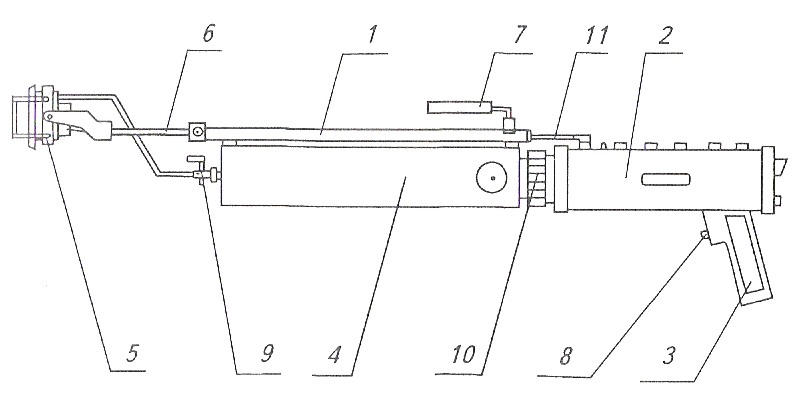 3245На рисунке блок преобразователей обозначен под цифрой2534Скорость перемещения ПЭП0,5 км/час0,5 м/с100 мм/сДефектоскоп РДМ-1ДвухниточныйОднониточныйСкоростнойНазначение кнопки «РЕЖ»Для подключения режимов контроля элементов стрелочных переводовДля подключения в работу ручных ПЭПДля подключения режимов индикации на цифровом индикатореЭталоны ответов:Двухниточные ультразвуковые дефектоскопы для сплошного контроля рельсовКонтроль шейки рельса проводятЗТМ с помощью прямого  и ЭМ с помощью наклонных ПЭПЭМ с помощью прямого ПЭПЭМ с помощью наклонного ПЭПКонтроль головки рельса проводятЗТМ с помощью прямого  и наклонного ПЭПЭМ с помощью прямого ПЭПЭМ с помощью наклонного ПЭПДефектоскоп РДМ-2 предназначен дляВторичного контроля рельсовВыборочного контроля рельсовСплошного контроля рельсовВ какой последовательности производится настройка условной чувствительности каналов контроля  в дефектоскопе РДМ-2 Настройка условной чувствительности  каналов эхо-метода Настройка условной чувствительности каналов зеркально-теневого метода Настройка условной чувствительности ручных преобразователейЗвуковая индикация обнаруженных дефектов на головных телефонах дефектоскопа РДМ-2 разделена по тональности:1) высокого тона2) низкого тона каналы зеркально-теневого метода каналы эхо-методаДефектоскоп Авикон-01 предназначен дляВыборочного контроля рельсовСплошного контроля рельсовВыборочного контроля рельсовСкорость контроля рельсов дефектоскопом Авикон-012 км/час4 км/час15 км/часКоличество каналов сплошного контроля на каждую нить пути2106Какие методы реализованы в ультразвуковом дефектоскопе Авикон-01 (Выберите несколько вариантов ответа)Эхо-методЗеркально-теневой методЗеркальный методТеневой методУльтразвуковой методВозможно ли определить координаты обнаруженной несплошности рельса дефектоскопом Авикон-01ДаНетКоличество каналов ручного контроля на каждую нить пути2106На рисунке электронный блок обозначен цифрой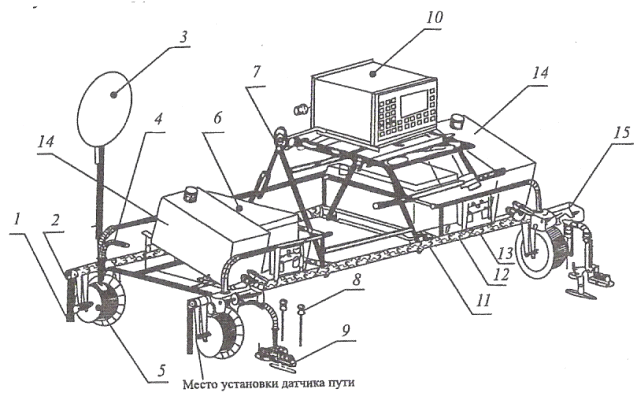 Запишите числоНа рисунке подъемное устройство обозначен цифройЗапишите числоНа рисунке бачки для контактирующей жидкости обозначены цифройЗапишите числоНа рисунке блоки резонаторов обозначены цифройЗапишите числоНа рисунке центрирующее устройство обозначено цифройЗапишите числоЧто изображено на данном рисунке?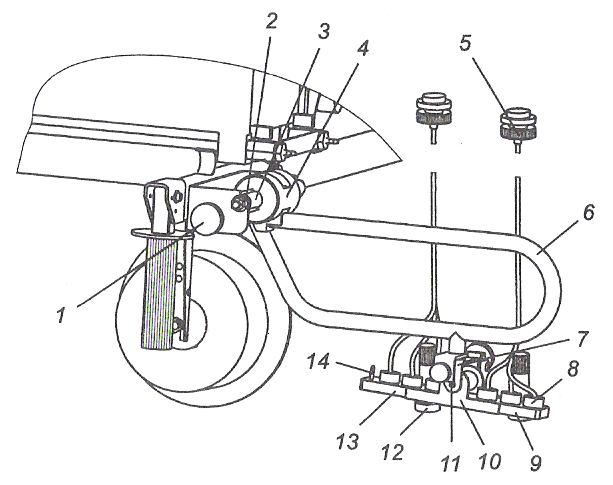 конструкция центрирующего устройстваконструкция электронного блокаконструкция подъемного устройстваЧем схема прозвучивания I отличается от схемы прозвучивания II?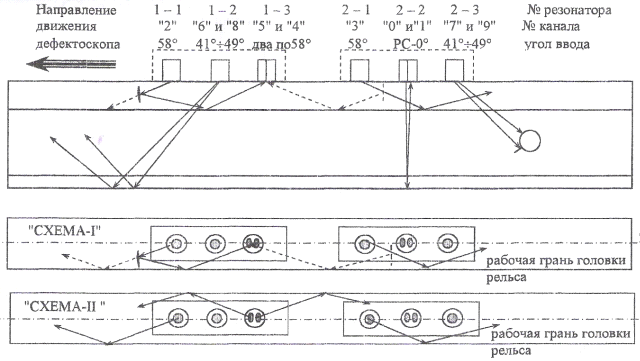 схема прозвучивания II позволяет одновременно прозвучивать рабочую и нерабочую грань головки рельсасхема прозвучивания I контролирует только шейку и подошву рельсасхема прозвучивания II контролирует только головку и подошву рельсаНа каком расстоянии до наезда искательной системы  на проекцию первого болтового отверстия должна быть нажата кнопка “”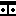 200-300 мм100-150 мм200-300 смНазвание кнопки  “”Болтовой стыкШейка рельсаКонтроль по слоямКонтроль от поверхностиПри  какой температуре окружающего воздуха в бачки для контактирующей жидкости заливается чистый спирт?ниже -10°Сот -10°С до 0°С при любой температуреПри  какой температуре окружающего воздуха в бачки для контактирующей жидкости заливается 50% раствор этилового технического спирта?ниже -10°Сот -10°С до 0°С при любой температуреЭталоны ответов:Дефектоскопы для контроля  отдельных сечений, сварных стыков и соединенийДефектоскоп РДМ-3 предназначен для обнаружения дефектов вЭлементах стрелочных переводовСварных соединениях металлических конструкций, в т.ч. ж.д. рельсахОбеих нитях железнодорожного пути по всей длине и сечению рельса Дефектоскоп работает с ПЭППрямыми и наклоннымиТолько наклоннымиТолько прямымиМетоды ультразвуковой дефектоскопии, реализованные в дефектоскопе РДМ-3ЭМ, ЗТМЭМЭМ, ЗТМ, ЗМ, ТМКоличество каналов контроля 1245. Назначение кнопок установки режимов работы и измерения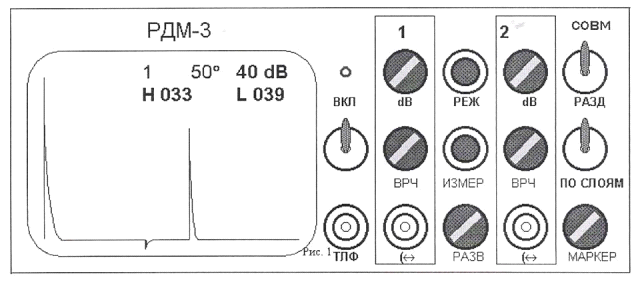 Укажите соответствие для всех  вариантов ответа:1) кнопка установки режима измерения координат2)  регулировка длительности развертки3) подключение ПЭП соответственно 1 и 2 каналовИЗМЕРРАЗВ1(↔, 2(↔Назначение кнопок установки режимов работы и измерения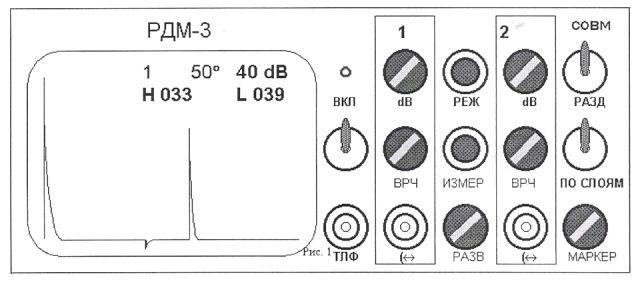 Укажите соответствие для всех  вариантов ответа:1) кнопка выбора режима работы2) включение режима работы "по слоям"3) подключение головного телефонаРЕЖПО СЛОЯМТЛФНазначение кнопок установки режимов работы и измеренияУкажите соответствие для всех  вариантов ответа:1)  регулировка длительности развертки2)  регулировка ослабления в ближней зоне3) включение режима работы с раздельно-совмещенным ПЭПРАЗВВРЧСОВМ/РАЗДНазначение кнопок установки режимов работы и измеренияУкажите соответствие для всех  вариантов ответа:1) тумблер и индикатор включения дефектсокопа 2) включение режима работы "по слоям"3) кнопка установки режима измерения координатВКЛПО СЛОЯМИЗМЕРДефектоскоп Рельс-6 предназначен для обнаружения дефектов вЭлементах стрелочных переводовОбеих нитях железнодорожного пути по всей длине и сечению рельсаСварных соединениях металлических конструкций, в т.ч. ж.д. рельсахИндикация дефектов в дефектоскопе Рельс-6Звуковая и по экрану электронно-лучевой трубкиЗвуковая и  по стрелочному индикаторуТолько звуковаяКакие методы реализованы в дефектоскопе Рельс-6?Выберите несколько вариантов ответа:эхо-методзеркально-теневой методтеневой методзеркальный методдельта методКоличество каналов контроля в дефектоскопе Рельс-62415Какой элемент электронного блока на рисунке обозначен под цифрой 7?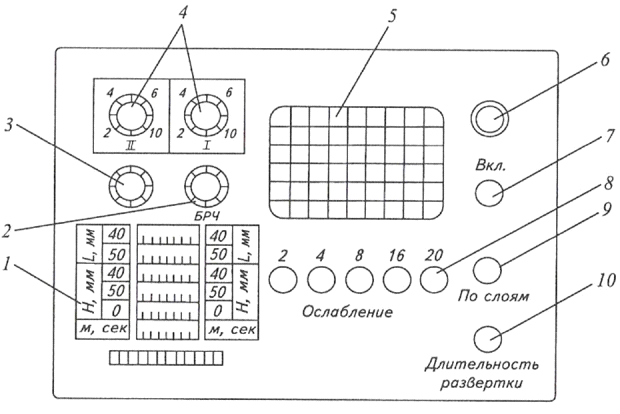 Кнопка включения дефектоскопаЛампочка, сигнализирующая о включении дефектоскопаКнопка включения экранаПод какой цифрой на рисунке указана розетка для подключения  головных телефонов?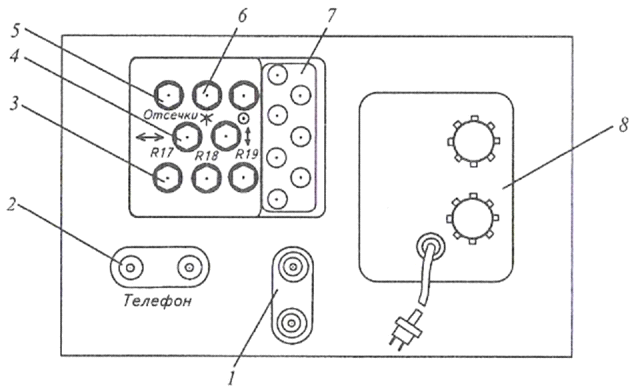 Запишите числоПод какой цифрой на рисунке указан блок питания от сети?Запишите числоПод какой цифрой на рисунке указаны регуляторы яркости и фокусировки луча?Запишите число Под какой цифрой на рисунке указаны регуляторы смещения луча по вертикали и горизонтали?Запишите число: Под какой цифрой на рисунке указаны регуляторы усиления 1 и 2 каналов?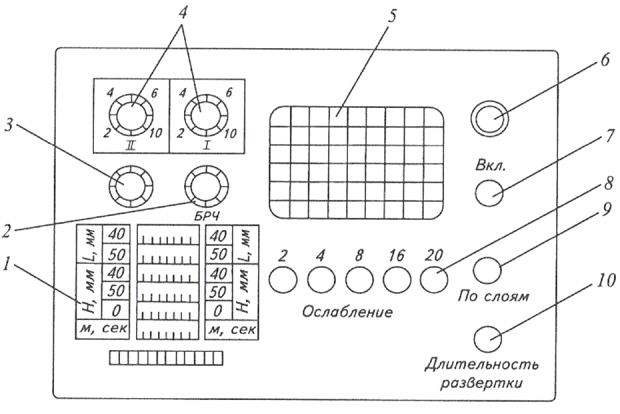 Запишите число Под какой цифрой на рисунке указан экран электронно-лучевой трубки?Запишите число Под какой цифрой на рисунке указана кнопка включения режима работы "по слоям"?Запишите числоПод какой цифрой на рисунке указаны кнопки ослабления входных эхо-сигналов?Запишите числоЭталоны ответов:САМОСТОЯТЕЛЬНАЯ РАБОТА1. Описание	Самостоятельная работа по данному разделу/теме включает работу по самостоятельному изучению обучающимися ряда вопросов, выполнения домашних заданий, подготовку к лабораторно-практическим занятиям. На самостоятельное изучение представленных ниже вопросов и выполнение заданий отводится 45 минут.Для формирования результатов обучения необходимо следующее оборудование:  2. Критерии оценки самостоятельной работы«5» «отлично» -в самостоятельной работе дан полный, развернутый ответ на  поставленные вопросы. Изложение знаний в письменной форме полное, системное в соответствии с требованиями учебной программы. Знание об объекте демонстрируется на фоне понимания его в системе данной науки и междисциплинарных связей. Ответ изложен литературным языком с использованием научной терминологии. «4» «хорошо» -в самостоятельной работе дан полный, развернутый ответ на  поставленный вопрос, показано умение выделить существенные и  несущественные признаки. Имеющиеся у обучающегося знания соответствуют минимальному объему содержания предметной подготовки. Изложение знаний в письменной форме полное, системное в соответствии с требованиями учебной программы. Возможны несущественные ошибки в формулировках. Ответ логичен, изложен литературным языком с использованием научной терминологии. «3» «удовлетворительно» - дан недостаточно полный и недостаточно развернутый ответ. Допущены ошибки в раскрытии понятий, употреблении  терминов. Оформление требует поправок, коррекции.«2» «неудовлетворительно» - дан неполный ответ, представляющий собой разрозненные знания по теме вопроса с существенными ошибками в  определениях. Изложение неграмотно, возможны существенные ошибки. Отсутствует интерес, стремление к добросовестному и качественному выполнению учебных заданий.3. Примерные вопросы для самостоятельного изученияТема 3.2 Приборы и средства неразрушающего контроляОбласть применения ультразвуковых средств скоростного контроля рельсов. Понятие о регистрирующем комплексе «КРУЗ-М»4. Примерные  задания для самостоятельной работы Тема 3.2 Приборы и средства неразрушающего контроляПодготовить электронную презентацию по средствам скоростной дефектоскопии рельсов: вагоны-дефектоскопы, автомотрисы дефектоскопные, высокоскоростные диагностические комплексы.5. Примерные формы отчетности результатов самостоятельной работыЭлектронные презентации по выбранной тематикеЛАБОРАТОРНОЕ ЗАНЯТИЕ 1. Описание	В ходе лабораторного занятия обучающиеся приобретают умения, предусмотренные рабочей программой учебной дисциплины, учатся самостоятельно работать с лабораторным оборудованием, проводить эксперименты, анализировать полученные результаты, и делать выводы, подтверждать теоретические положения лабораторным экспериментом.	Содержание, этапы проведения лабораторного занятия представлены в обязательном приложении: Методические указания по проведению лабораторных занятий по междисциплинарному курсу.	При оценивании лабораторного занятия учитываются следующие критерии:	- качество выполнения работы;	- качество оформления отчета по работе;	- качество устных ответов на контрольные вопросы при защите работы.Основная цель лабораторного занятия №1 «Определение  вида дефекта по натуральным образцам дефектных рельсов »: научиться определять код  дефекта по натуральному образцу дефектного рельса; основную причину развития дефекта.На проведение лабораторного занятия отводится 90 минут.Основная цель лабораторного занятия №2 «Освоение методики маркировки дефектных и остродефектных рельсов»: изучить методику маркировки дефектных и остродефектных рельсов. На проведение лабораторного занятия отводится 90 минут.Основная цель лабораторного занятия №3 «Изучение и демонстрация метода «полей рассеяния»»: изучить метод поля «рассеяния» дефекта.	На проведение лабораторного занятия отводится 90 минут.Основная цель лабораторного занятия №4 «Освоение принципов расшифровки осциллограмм магнитного вагона-дефектоскопа»: изучить конструкцию и работу вагона-дефектоскопа, порядок расшифровки осциллограмм.На проведение лабораторного занятия отводится 90 минут.Основная цель лабораторного занятия №5 «Изучение методик и характеристик эхо-импульсного и зеркально-теневого методов дефектоскопии рельсов»: изучить основные параметры эхо-импульсного метода, зеркально-теневого импульса и порядок работы с эталонными образцами.На проведение лабораторного занятия отводится 180 минут.Основная цель практического занятия №1 «Выявление причин развития дефектов и повреждений»: изучить причины образования изломов и дефектов в рельсах в процессе их производства и эксплуатации.На проведение лабораторного занятия отводится 90 минут.Основная цель практического занятия №2 «Классификация дефектов рельсов и повреждений, признаки дефектных и остродефектных рельсов»: изучить классификацию дефектов и повреждений рельсов и элементов стрелочных переводов, каталог, признаки дефектных и остродефектных рельсов.На проведение лабораторного занятия отводится 90 минут.Основная цель практического занятия №3 «Совершенствование знаний в изучении свойств ультразвуковых колебаний»: изучить свойства ультразвуковых колебаний.На проведение лабораторного занятия отводится 90 минут.Основная цель практического занятия №4 «Формирование сигналов от типовых дефектов в головке рельса»: изучить особенности ультразвукового контроля головки рельса.На проведение лабораторного занятия отводится 90 минут.Основная цель практического занятия №5 «Формирование сигналов от типовых дефектов в шейке и подошве рельса»: изучить особенности ультразвукового контроля шейки и подошвы рельса.На проведение лабораторного занятия отводится 90 минут.Основная цель практического занятия №6 «Формирование сигналов от типовых дефектов в болтовом стыке»: изучить особенности ультразвукового контроля болтового стыка.На проведение лабораторного занятия отводится 90 минут.Основная цель лабораторного занятия №6 «Определение дефектов в рельсе с помощью дефектоскопа РДМ-1. Анализ показаний прибора»: изучить конструкцию, органы управления, настройку, подготовку к работе дефектоскопа и его работу по контролю рельсов в пути.На проведение лабораторного занятия отводится 180 минут.Основная цель лабораторного занятия №7 «Определение дефектов в рельсе с помощью дефектоскопа СКАТ. Анализ показаний прибора»: изучить назначение и состав дефектоскопа СКАТ.На проведение лабораторного занятия отводится 90 минут.Основная цель лабораторного занятия №8 «Определение дефектов в рельсе с помощью дефектоскопа РДМ-2. Анализ показаний прибора. Определение координат дефектов»: изучить конструкцию, органы управления, настройку, подготовку к работе дефектоскопа и его работу по контролю рельсов в пути.На проведение лабораторного занятия отводится 180 минут.Основная цель лабораторного занятия №9 «Определение дефектов в рельсе с помощью дефектоскопа Авикон-01. Анализ показаний прибора»: изучить назначение, конструкцию, органы управления, настройку, подготовку к работе и работу с дефектоскопом на контрольном тупике.На проведение лабораторного занятия отводится 180 минут.Основная цель лабораторного занятия №10 «Определение дефектов в рельсе с помощью дефектоскопа Рельс-6»: изучить назначение, конструкцию, органы управления, настройку и работу дефектоскопа на образце рельса с искусственными дефектами.На проведение лабораторного занятия отводится 90 минут.Основная цель лабораторного занятия №11 «Определение дефектов в рельсе с помощью дефектоскопа РДМ-3»: изучить назначение, конструкцию, органы управления, подготовку, настройку и работу дефектоскопа на контрольном тупике.На проведение лабораторного занятия отводится 90 минут.Основная цель лабораторного занятия №12 «Определение дефектов в рельсе с помощью дефектоскопа МИГ-УКС»: изучить назначение, конструкцию, органы управления многоканального дефектоскопа для автоматизированного контроля сварных стыков в пути. На проведение лабораторного занятия отводится 90 минут.Основная цель лабораторного занятия №13 «Контроль сварного стыка рельсов»: изучить методику ультразвуковой дефектоскопии сварных стыков рельсов и требования, предъявляемые к контролю этого метода. Уметь настраивать дефектоскопы, работать с ними, определять координаты дефектов и оформлять документацию по итогам проверок.На проведение лабораторного занятия отводится 90 минут.Основная цель практического занятия №7 «Мобильные средства рельсовой дефектоскопии»: ознакомиться с современными мобильными средства рельсовой дефектоскопии.На проведение лабораторного занятия отводится 90 минут.Основная цель практического занятия №8 «Составление графика работы дефектоскопных средств»: изучить порядок планирования  и организации работы по контролю состояния рельсового хозяйства в дистанции пути, научиться определять потребное количество средств дефектоскопии на дистанции пути. На проведение лабораторного занятия отводится 90 минут.Основная цель практического занятия №9 «Выполнение технического обслуживания и ремонта дефектоскопов»: ознакомиться с видами технического обслуживания и ремонта дефектоскопов. На проведение лабораторного занятия отводится 90 минут.2. Критерии оценки лабораторного и практического занятийОценка «зачтено» выставляется, если обучающийся  продемонстрировал  всестороннее, систематическое и глубокое знание учебного и нормативного материала, умеет свободно выполнять задания, предусмотренные программой.Оценка «незачтено» выставляется обучающимся, обнаружившим пробелы в знаниях основного учебного материала, допускающим принципиальные ошибки в выполнении предусмотренных программой заданий. Такая работа требует исправления допущенных ошибок до момента их устранения.  3. Контрольно-оценочные средства промежуточной аттестации3.1 Формы промежуточной аттестацииПредметом оценки являются сформированные практический опыт, умения и знания, а также динамика освоения общих и профессиональных компетенций. Оценка освоения профессионального модуля предусматривает следующие формы промежуточной аттестации:3.2 ОЦЕНОЧНЫЕ МАТЕРИАЛЫ ДЛЯ ПРОМЕЖУТОЧНОЙ АТТЕСТАЦИИ ПО междисциплинарному курсу МДК 03.01 Устройство железнодорожного пути Предметом оценки являются сформированные практический опыт,  умения и знания, а также динамика освоения общих и профессиональных компетенций. Оценка освоения междисциплинарного курса предусматривает следующие формы промежуточной аттестации:Дифференцированный зачет 1. Условия аттестации: аттестация проводится в форме дифференцированного зачета по завершению освоения учебного материала.         2. Время аттестации: На проведение аттестации отводится 2 академических часа.  3. Общие условия оцениванияОценка по промежуточной аттестации может носить комплексный характер и включать в себя:результаты выполнения аттестационных заданий;оценку портфолио;прочие достижения обучающегося.4. Критерии оценки.«5» «отлично» -глубокое и полное овладение содержанием учебного материала, в котором обучающийся свободно и уверенно ориентируется научно-понятийным аппаратом; умение практически применять теоретические знания, высказывать и обосновывать свои суждения. Оценка предполагает грамотное и логичное изложение ответа, обоснование собственного высказывания с точки зрения известных теоретических положений. «4» «хорошо» -обучающийся полно усвоил учебный материал, владеет научно-понятийным аппаратом, ориентируется в изученном материале, осознанно применяет теоретические знания на практике, грамотно излагает ответ, но содержание и форма ответа имеют отдельные неточности. «3» «удовлетворительно» - обучающийся обнаруживает знание и понимание основных положений учебного материала, но излагает его неполно, непоследовательно, допускает неточности в определении понятий, в применении теоретических знаний при ответе на практико-ориентированные вопросы; не умеет доказательно обосновывать собственные суждения.«2» «неудовлетворительно» - обучающийся имеет разрозненные, бессистемные знания по разделу/ теме, допускает ошибки в определении базовых понятий, искажает их смысл; не может практически применять теоретические знания.5. Перечень вопросов и заданий для проведения дифференцированного зачета.Назначение земляного полотна, требования, грунты.Вычертите в виде схемы типовые поперечные профили насыпей, укажите  их основные элементы.Вычертите в виде схемы типовые поперечные профили выемок,     укажите  их основные элементы.Поперечные профили земляного полотна на станционных площадках.Полоса отвода и охранные зоны.Устройства и сооружения для отвода поверхностных вод.Классификация дренажных сооружений.Дренажи траншейного типа, их конструкция, определение глубины заложения.   9. Виды габаритов и их назначение.   10. Междупутья.11. Классификация деформаций, повреждений и разрушений земляного полотна.12. Повреждения и деформации основной площадки земляного полотна.   13. Повреждения откосов земляного полотна.14. Пучины, их виды и причины образования.15.Повреждения и разрушения тела и основания земляного полотна.        16.Назначение, элементы верхнего строения пути. Типы верхнего строения пути.         17.Рельсы: назначение, требования, типы, профиль, размеры, маркировка. Основные признаки, характеризующие рельсы.       18. Назовите назначение и виды рельсовых опор. Перечислите виды, типы, размеры, достоинства и недостатки, срок службы  деревянных шпал.      19. Классификация железобетонных шпал, срок службы, достоинства и недостатки.      20. Эпюра шпал.       21.Вычертите в виде схемы виды поперечных профилей по расположению основной площадки земляного полотна относительно поверхности земли.      22. Вычертите в виде схемы виды основной площадки земляного полотна по форме поперечного сечения и укажите их основные размеры.6. Варианты заданий для проведения дифференцированного зачетаВариант – 1Назначение земляного полотна, требования, грунты.Повреждения и деформации основной площадки земляного полотна.Вариант – 2Вычертите в виде схемы типовые поперечные профили насыпей, укажите  их основные элементы.Повреждения откосов земляного полотна.Вариант – 3Вычертите в виде схемы типовые поперечные профили выемок,     укажите  их основные элементы.Пучины, их виды и причины образования.Вариант – 4Поперечные профили земляного полотна на станционных площадках.Повреждения и разрушения тела и основания земляного полотна.Вариант – 5Полоса отвода и охранные зоны.Назначение, элементы верхнего строения пути. Типы верхнего строения пути. Вариант – 6Устройства и сооружения для отвода поверхностных вод.Рельсы: назначение, требования, типы, профиль, размеры, маркировка. Основные признаки, характеризующие рельсы.Вариант – 7Классификация дренажных сооружений.Назовите назначение и виды рельсовых опор. Перечислите виды, типы, размеры, достоинства и недостатки, срок службы  деревянных шпал.Вариант – 8Дренажи траншейного типа, их конструкция, определение глубины заложения.Классификация железобетонных шпал, срок службы, достоинства и недостатки.Вариант – 9 Виды габаритов и их назначение.Эпюра шпал. Вариант – 10Междупутья.Вычертите в виде схемы виды поперечных профилей по расположению основной площадки земляного полотна относительно поверхности земли.Вариант – 11Классификация деформаций, повреждений и разрушений земляного полотна.Вычертите в виде схемы виды основной площадки земляного полот- на по форме поперечного сечения и укажите их основные размеры.7. Рекомендуемая литература для разработки оценочных средств и подготовки обучающихся к дифференцированному зачету:Основная учебная литература:1. Крейнис З. Л., Певзнер В. О. Железнодорожный путь: Учебник для техникумов и колледжей железнодорожного транспорта.-М.: Альянс-2018.-432с.Дополнительная учебная литература:Инструкция  по текущему содержанию железнодорожного пути (№2288/р  от 14.11.2016г.).Экзамен1. Условия аттестации: аттестация проводится в форме экзамена по завершению освоения междисциплинарного курса и положительных ре- зультатов текущего контроля.2. Время аттестации: время для подготовки ответа обучающимся — 20 минут; время для ответа — 10 минут.      3. Общие условия оцениванияОценка по промежуточной аттестации носит комплексный характер и может включать в себя:результаты выполнения аттестационных заданий;оценку портфолио;оценку прочих достижений обучающегося.4. Критерии оценки.«5» «отлично» -глубокое и полное овладение содержанием учебного материала, в котором обучающийся свободно и уверенно ориентируется научно-понятийным аппаратом; умение практически применять теоретические знания, высказывать и обосновывать свои суждения. Оценка предполагает грамотное и логичное изложение ответа, обоснование собственного высказывания с точки зрения известных теоретических положений. «4» «хорошо» -обучающийся полно усвоил учебный материал, владеет научно-понятийным аппаратом, ориентируется в изученном материале, осознанно применяет теоретические знания на практике, грамотно излагает ответ, но содержание и форма ответа имеют отдельные неточности. «3» «удовлетворительно» - обучающийся обнаруживает знание и понимание основных положений учебного материала, но излагает его неполно, непоследовательно, допускает неточности в определении понятий, в применении теоретических знаний при ответе на практико-ориентированные вопросы; не умеет доказательно обосновывать собственные суждения.«2» «неудовлетворительно» - обучающийся имеет разрозненные, бессистемные знания по разделу/ теме, допускает ошибки в определении базовых понятий, искажает их смысл; не может практически применять теоретические знания.5. Перечень вопросов и заданий для проведения экзамена. Назначение верхнего строения пути, элементы. Типы верхнего строения пути.Рельсы, материал, форма, стандартные типы, размеры, маркировка.Основные технические условия на изготовление рельсов, мероприятия по повышению их качества и продлению срока их службы.Зазоры между рельсами, их назначение и определение размеров зазоров.Деревянные шпалы, породы дерева, типы, размеры, пропитка антисептиками.Железобетонные шпалы, размеры, сравнения с деревянными.Эпюры укладки шпал. Причины выхода шпал из пути, сроки службы, меры по продлению сроков службы шпал.Промежуточные рельсовые скрепления для железобетонных шпал.Промежуточные рельсовые скрепления для деревянных шпал.Виды рельсовых стыков, их сравнение. Стыковые скрепления.Изолирующие, токопроводящие и переходные стыки; их назначение и устройство.Угон пути, причины. Противоугоны, их виды, устройство, сравнение, типовые схемы закрепления пути от угона.Балластный слой, материалы, сравнительные характеристики.Типовые поперечные профили балластного слоя из щебня, асбестового и гравийно-песчаного балластов.Мероприятия по усилению балластного слоя и защита его от загрязнения.Особенности устройства верхнего строения пути на мостах.Длинномерные рельсы и бесстыковой путь, устройство бесстыкового пути.Габариты приближения строений.Габариты подвижного состава.Расстояние между осями путей и от путей до устройств.Особенности устройства ходовых частей подвижного состава, взаимозависимые с устройством рельсовой колеи.Расчётный уровень для измерения ширины колеи. Зазоры между рельсами и гребнями колёс.Устройство рельсовой колеи на прямых участках пути. Нормы и допуски по ширине колеи, уровню и в плане.Особенности устройства рельсовой колеи в кривых участках пути.Назначение возвышения наружного рельса, расчёт его величины и максимальная величина.Переходные кривые, их назначение и определение длины.Расчёт и порядок укладки укороченных рельсов в пределах переходных и круговых кривых.Нормы и допуски содержания пути в кривых участках по ширине колеи, уровню и в плане.Виды одиночных стрелочных переводов; их типы и марки.Одиночный обыкновенный стрелочный перевод, его основные части, сторонность, типы и марки.Устройство стрелки; её основные элементы.Крестовины, их виды, марки, контррельсы.Соединительные пути и закрестовинные кривые, их устройство и разбивка.Переводные брусья: типы, основные размеры, комплекты и порядок укладки.Закрепление стрелочного перевода от угона.Места проверки стрелочных переводов по ширине колеи и уровню. Нормы и допуски по ширине колеи и уровню для типовых стрелочных переводов.Основные геометрические размеры обыкновенного стрелочного перевода.Определение полной и теоретической длины стрелочного перевода.Определение расстояний от центра стрелочного перевода до математического центра крестовины и до предельного столбика.Определение ширины желобов на крестовине и в корне остряков. Нормы и допуски в размерах желобов.  Скорости движения по стрелочным переводам.Эпюра стрелочного перевода; порядок разбивки стрелочных переводов.Неисправности, с которыми запрещается эксплуатировать стрелочные переводы.Стрелочные съезды: нормальные, сокращенные, перекрёстные, их расчёт.Стрелочные улицы, их виды и назначение, расчёт.Переезды; их назначение.Категории железнодорожных переездов.Требования к устройству переездов по расположению в плане, условиям видимости, профилю подходов дороги и ширине проезжей части.Конструкция железобетонных переездных настилов и их особенность на участках с автоблокировкой.Оборудование переездов устройствами переездной сигнализации.Расположение на переездах шлагбаумов, габаритных ворот, надолб, перил, сигнальных знаков.Приборы путевого заграждения; их виды, назначение, конструкция и места установки.6.Задания.1.Сделать раскладку рельсов по наружной рельсовой нити при следующих данных: 1. Длина рельса 25м                                     2. Длина переходной кривой пк= 120м3. Длина круговой кривой кк= 450 м       4. Точка НПК делит рельс на 2 части  	   а1=5м на прямом участке                                                                                            а2=20м на переходной кривой                                                             2. Определить ширину междупутья при устройстве в нем низкой пассажирской платформы, если ширина схода с пешеходного моста на платформу 3,5м.3.Определить длину переходной кривой при следующих данных: А. Среднеквадратичная скорость v=75 км/чБ. Радиус круговой кривой R=1200 мВ. Скорость движения поездов более 120 км/ч4.Определить минимальный суммарный зазор между гребнями колёс (локомотивных и вагонных) и рельса для кривых участков пути с радиусом R=250 м и скоростью движения поездов до 120 км/ч.5.Вычертить и рассчитать стрелочную улицу под углом крестовины к основному пути: Дано: Е=6,5м;   число путей n=3;    тип рельсов Р50;     марка крестовины 1/9;радиус кривой R=200м6.Вычертить и рассчитать обыкновенный съезд.    Дано:   Е=5,3м;     марка крестовины 1/11 тип рельсов Р65    Определить: 1. Проекцию съезда «х»;   2. Длину съезда «»;                                    Полную длину съезда «L»; 4. Прямую вставку «d». 7.Сделать раскладку рельсов по наружной рельсовой нити при следующих данных:1. Длина рельса 12,5м                                  2. Длина переходной кривой пк= 80м3. Длина круговой кривой кк= 320 м         4. Точка НПК делит рельс на 2 части  	а1=7,5м на прямом участке                                                                                        а2=5м на переходной кривой                                                             8.Вычертить и рассчитать обыкновенный съезд.Дано: Е=6,5м;       марка крестовины 1/18;         тип рельсов Р65Определить: Проекцию съезда «х»Длину съезда «»Полную длину съезда «L»Прямую вставку «d» 9.Определить ширину междупутья при устройстве на нём низкой пассажирской платформы шириной 7,5м.10. Определить максимальный суммарный зазор между гребнями колёс (локомотивных и вагонных) и рельсом для участков с шириной колеи 1520мм и скоростью движения поездов от 120км/ч до .11.Вычертить одиночный обыкновенный стрелочный перевод и расставить его геометрические элементы.                                                                                                                                                     12.Вычертить и рассчитать стрелочную улицу под углом крестовины к основному пути: Дано: Е=5,3м;   число путей n=4;    тип рельсов Р65;     марка крестовины 1/18;радиус кривой R=1000м13. Определить минимальный суммарный зазор между гребнями колёс (локомотивных и вагонных) и рельсом для кривых участков пути с шириной колеи 1520мм и скоростью движения поездов от 120 до 140 км/ч14.Вычертить обыкновенный стрелочный перевод и обозначить его основные части.15.Определить расстояние между тепловозами на прямом участке двухпутной линии, имеющих габариты 01-Т и 03-ВМ16.Определить длину переходной кривой при следующих данныхА. Среднеквадратичная скорость v=85км/чБ. Радиус кривой R=900мВ. Скорость движения поездов до 120км/ч17.Определить ширину междупутья при устройстве на нём пассажирской платформы шириной 8м18.Определить ширину междупутья при установки на нём светофора, у мачты которого диаметр 200мм19.Вычертить и рассчитать обыкновенный съезд.    Дано:   Е=4,8м;     марка крестовины 1/9 тип рельсов Р50    Определить: 1. Проекцию съезда «х»;         2. Длину съезда «»;                              3.  Полную длину съезда «L»; 4. Прямую вставку «d».     20.Определить максимальный суммарный зазор между гребнями колёс (локомотивных и вагонных) и рельсом для участков с шириной колеи 1520мм и скоростью движения поездов до .                                                                                                                                                                                                                                                21.Определить максимальный суммарный зазор между гребнями колёс (локомотивных и вагонных) и рельсом для кривых участков пути с радиусом R=320м и скоростью движения поездов до .22.Определить ширину междупутья при устройстве в нем высокой пассажирской платформы, если ширина схода с пешеходного моста на платформу 2,0м23.Определить минимальный суммарный зазор между гребнями колёс (локомотивных и вагонных) и рельсом для кривых участков пути с шириной колеи 1520мм и скоростью движения поездов до 120км/ч.7. Варианты заданий для проведения экзамена.Вариант 1            1. Переходные кривые, их назначение и определение длины.Приборы путевого заграждения; их виды, назначение, конструкция и места установки.Сделать раскладку рельсов по наружной рельсовой нити при следующих данных:1. Длина рельса 25м                                     2. Длина переходной кривой пк= 120м3. Длина круговой кривой кк= 450 м       4. Точка НПК делит рельс на 2 части  	   а1=5м на прямом участке                                                                                            а2=20м на переходной кривой                                                             Вариант 2             1.Рельсы, материал, форма, стандартные типы, размеры, маркировка.Нормы и допуски содержания пути в кривых участках по ширине колеи, уровню и в плане.Определить ширину междупутья при устройстве в нем низкой пассажирской платформы, если ширина схода с пешеходного моста на платформу 3,5м.Вариант 3            1.Основные технические условия на изготовление рельсов, мероприятия по повышению их качества и продлению срока их службы.Виды одиночных стрелочных переводов; их типы и марки.Определить длину переходной кривой при следующих данных: А. Среднеквадратичная скорость v=75 км/чБ. Радиус круговой кривой R=1200 мВ. Скорость движения поездов более 120 км/чВариант 4             1. Зазоры между рельсами, их назначение и определение размеров зазоров.             2.Одиночный обыкновенный стрелочный перевод, его основные части,   сторонность, типы и марки.Определить минимальный суммарный зазор между гребнями колёс (локомотивных и вагонных) и рельса для кривых участков пути с радиусом R=250 м и скоростью движения поездов до 120 км/ч.Вариант 5Деревянные шпалы, породы дерева, типы, размеры, пропитка антисептиками.Устройство стрелки; её основные элементы.Вычертить и рассчитать стрелочную улицу под углом крестовины к основному пути: Дано: Е=6,5м;   число путей n=3;    тип рельсов Р50;     марка крестовины 1/9;радиус кривой R=200мВариант 6             1.Железобетонные шпалы, размеры, сравнения с деревянными.Крестовины, их виды, марки, контррельсы.Вычертить и рассчитать обыкновенный съезд.    Дано:   Е=5,3м;     марка крестовины 1/11 тип рельсов Р65    Определить: 1. Проекцию съезда «х»;   2. Длину съезда «»;                                3.        Полную длину съезда «L»; 4. Прямую вставку «d». Вариант 7            1.Эпюры укладки шпал. Причины выхода шпал из пути, сроки службы, меры по продлению сроков службы шпал.Назначение возвышения наружного рельса, расчёт его величины и максимальная величина.Сделать раскладку рельсов по наружной рельсовой нити при следующих данных:1. Длина рельса 12,5м                                  2. Длина переходной кривой пк= 80м3. Длина круговой кривой кк= 320 м         4. Точка НПК делит рельс на 2 части  	а1=7,5м на прямом участке                                                                                        а2=5м на переходной кривой                                                             Вариант 8             1.Промежуточные рельсовые скрепления для железобетонных шпал.Расположение на переездах шлагбаумов, габаритных ворот, надолб, перил, сигнальных знаков.Вычертить и рассчитать обыкновенный съезд.Дано: Е=6,5м;       марка крестовины 1/18;         тип рельсов Р65Определить: -Проекцию съезда «х»-Длину съезда «»-Полную длину съезда «L»-Прямую вставку «d» Вариант 9Промежуточные рельсовые скрепления для деревянных шпал.Соединительные пути и закрестовинные кривые, их устройство и разбивка.Определить ширину междупутья при устройстве на нём низкой пассажирской платформы шириной 7,5м.Вариант 10             1.Виды рельсовых стыков, их сравнение. Стыковые скрепления.Переводные брусья: типы, основные размеры, комплекты и порядок укладки.Сделать раскладку рельсов по наружной рельсовой нити при следующих данных:1. Длина рельса 25м                                     2. Длина переходной кривой пк= 120м3. Длина круговой кривой кк= 450 м       4. Точка НПК делит рельс на 2 части  	   а1=5м на прямом участке                                                                                            а2=20м на переходной кривой                                                             Вариант 11            1.Изолирующие, токопроводящие и переходные стыки; их назначение и   устройство.Закрепление стрелочного перевода от угона.Определить максимальный суммарный зазор между гребнями колёс (локомотивных и вагонных) и рельсом для участков с шириной колеи 1520мм и скоростью движения поездов от 120км/ч до .Вариант 12             1.Угон пути, причины. Противоугоны, их виды, устройство, сравнение, типовые схемы закрепления пути от угона.Места проверки стрелочных переводов по ширине колеи и уровню. Нормы и допуски по ширине колеи и уровню для типовых стрелочных переводов.Вычертить одиночный обыкновенный стрелочный перевод и расставить его геометрические элементы.Вариант 13Балластный слой, материалы, сравнительные характеристики.Основные геометрические размеры обыкновенного стрелочного перевода.Определить минимальный суммарный зазор между гребнями колёс (локомотивных и вагонных) и рельсом для кривых участков пути с шириной колеи 1520мм и скоростью движения поездов до 120км/ч.Вариант 14           1. Типовые поперечные профили балластного слоя из щебня, асбестового и   гравийно-песчаного балластов.Определение полной и теоретической длины стрелочного перевода.Вычертить и рассчитать стрелочную улицу под углом крестовины к основному пути: Дано: Е=5,3м;   число путей n=4;    тип рельсов Р65;     марка крестовины 1/18;радиус кривой R=1000мВариант 151.Мероприятия по усилению балластного слоя и защита его от загрязнения.Определение расстояний от центра стрелочного перевода до математического центра крестовины и до предельного столбика.Определить минимальный суммарный зазор между гребнями колёс (локомотивных и вагонных) и рельсом для кривых участков пути с шириной колеи 1520мм и скоростью движения поездов от 120 до Вариант 16             1.Особенности устройства верхнего строения пути на мостах.             2.Определение ширины желобов на крестовине и в корне остряков. Нормы и допуски в размерах желобов.Вычертить обыкновенный стрелочный перевод и обозначить его основные части.Вариант 17Длинномерные рельсы и бесстыковой путь, устройство бесстыкового пути.Скорости движения по стрелочным переводам.Определить расстояние между тепловозами на прямом участке двухпутной линии, имеющих габариты 01-Т и 03-ВМВариант 18             1.Габариты приближения строений.Эпюра стрелочного перевода; порядок разбивки стрелочных переводов.Определить длину переходной кривой при следующих данныхА. Среднеквадратичная скорость v=85км/чБ. Радиус кривой R=900мВ. Скорость движения поездов до 120км/чВариант 19             1.Габариты подвижного состава.Неисправности, с которыми запрещается эксплуатировать стрелочные переводы.Определить ширину междупутья при устройстве на нём пассажирской платформы шириной 8мВариант 20             1.Расстояние между осями путей и от путей до устройств.Стрелочные съезды: нормальные, сокращенные, перекрёстные, их расчёт.Определить ширину междупутья при установки на нём светофора, у мачты которого диаметр 200ммВариант 21Переходные кривые, их назначение и определение длины.Приборы путевого заграждения; их виды, назначение, конструкция и места установкиВычертить одиночный обыкновенный стрелочный перевод и обозначить его основные части.Вариант 221.Особенности устройства ходовых частей подвижного состава, взаимозависимые с устройством рельсовой колеи.2.Переезды; их назначение.3..Вычертить и рассчитать обыкновенный съезд.    Дано:   Е=4,8м;     марка крестовины 1/9 тип рельсов Р50    Определить: 1. Проекцию съезда «х»;         2. Длину съезда «»;                              3.  Полную длину съезда «L»; 4. Прямую вставку «d».        Вариант 231.Расчётный уровень для измерения ширины колеи. Зазоры между рельсами и гребнями колёс.2.Категории железнодорожных переездов.3.Определить максимальный суммарный зазор между гребнями колёс (локомотивных и вагонных) и рельсом для участков с шириной колеи 1520мм и скоростью движения поездов до .                                                                                                                                                        Вариант 241. Стрелочные улицы, их виды и назначение, расчёт. 2.Требования к устройству переездов по расположению в плане, условиям видимости, профилю подходов дороги и ширине проезжей части.  3.Определить максимальный суммарный зазор между гребнями колёс (локомотивных и вагонных) и рельсом для кривых участков пути с радиусом R=320м и скоростью движения поездов до .Вариант 251.Устройство рельсовой колеи на прямых участках пути. Нормы и допуски по ширине колеи, уровню и в плане.2.Конструкция железобетонных переездных настилов и их особенность на участках с автоблокировкой.3.Определить ширину междупутья при устройстве в нем высокой пассажирской платформы, если ширина схода с пешеходного моста на платформу 2,0мВариант 261.Особенности устройства рельсовой колеи в кривых участках пути.2.Оборудование переездов устройствами переездной сигнализации.3.Определить минимальный суммарный зазор между гребнями колёс (локомотивных и вагонных) и рельсом для кривых участков пути с шириной колеи 1520мм и скоростью движения поездов до 120км/ч.3.3 ОЦЕНОЧНЫЕ МАТЕРИАЛЫ ДЛЯ ПРОМЕЖУТОЧНОЙ АТТЕСТАЦИИ ПО междисциплинарному курсу МДК 03.02 Устройство искусственных сооружений Предметом оценки являются сформированные практический опыт,  умения и знания, а также динамика освоения общих и профессиональных компетенций. Оценка освоения междисциплинарного курса предусматривает следующие формы промежуточной аттестации:Экзамен1. Условия аттестации: аттестация проводится в форме экзамена по завершению освоения междисциплинарного курса и положительных результатов текущего контроля.2. Время аттестации: время для подготовки ответа обучающимся — 20 минут; время для ответа — 10 минут.      3. Общие условия оцениванияОценка по промежуточной аттестации носит комплексный характер и может включать в себя:результаты выполнения аттестационных заданий;оценку портфолио;оценку прочих достижений обучающегося.4. Критерии оценки.«5» «отлично» -глубокое и полное овладение содержанием учебного материала, в котором обучающийся свободно и уверенно ориентируется научно-понятийным аппаратом; умение практически применять теоретические знания, высказывать и обосновывать свои суждения. Оценка предполагает грамотное и логичное изложение ответа, обоснование собственного высказывания с точки зрения известных теоретических положений. «4» «хорошо» -обучающийся полно усвоил учебный материал, владеет научно-понятийным аппаратом, ориентируется в изученном материале, осознанно применяет теоретические знания на практике, грамотно излагает ответ, но содержание и форма ответа имеют отдельные неточности. «3» «удовлетворительно» - обучающийся обнаруживает знание и понимание основных положений учебного материала, но излагает его неполно, непоследовательно, допускает неточности в определении понятий, в применении теоретических знаний при ответе на практико-ориентированные вопросы; не умеет доказательно обосновывать собственные суждения.«2» «неудовлетворительно» - обучающийся имеет разрозненные, бессистемные знания по разделу/ теме, допускает ошибки в определении базовых понятий, искажает их смысл; не может практически применять теоретические знания.5. Перечень вопросов и заданий для проведения экзамена. Назначение и виды искусственных сооружений.Нагрузки, действующие на искусственные сооружения.Конструкция опор капитальных мостов. Виды опор мостов. Свайные опоры.Конструкция каменных и бетонных мостов.Конструкция железобетонных мостов. Железобетонное мостовое полотно.Классификация водопропускных труб.Конструкция подпорных стен. Виды подпорных стен.Мостовой переход. Основные размеры моста.Особенности неисправности железобетонных мостов и опор. Дефекты железобетонных мостов.Методика предельных состояний конструкции. Виды предельных состояний.Мероприятия по пропуску паводковых вод и ледохода.Водосбор. Водораздел. Живое сечение. Расход воды.Подмостовой габарит судоходных пролетов.Водный поток и его влияние на работу искусственных сооружений.Металлический мост. Классификация. Основные части металлического моста. Виды соединений в металлическом мосту.Конструкция водопропускных труб.Конструктивные особенности деревянной, каменной, металлической, бетонной трубы.Косая водопропускная труба. Трубы на косогорах, дюкеры, лотки.Конструкция транспортных тоннелей.Ведение технической документации по искусственным сооружениям.6.Задания.1. Нарисовать схему трехпролетного балочного моста. Указать на нем основные размеры и конструктивные особенности.2. Определить вид входного звена водопропускной трубы.3. Определить вид входного звена водопропускной трубы.4. Определить вид входного звена водопропускной трубы.5. Указать названия типов оголовков труб6. Перечислите названия связей между фермами7. Определить тип каменного моста8. Определить тип каменного моста9. Определить конструкцию пролетного строения железобетонного моста10 Определить конструкцию пролетного строения железобетонного моста11. Определить вид обделки и обозначить с помощью цифровых позиций конструктивные элементы12. Определить вид обделки и обозначить с помощью цифровых позиций конструктивные элементы7. Варианты заданий для проведения экзамена.Вариант – 1Назначение и виды искусственных сооружений.Водосбор. Водораздел. Живое сечение. Расход воды.Определить тип каменного мостаВариант – 2Конструкция опор капитальных мостов. Виды опор мостов. Свайные опоры.Металлический мост. Классификация. Основные части металлического моста. Виды соединений в металлическом мосту.Указать названия типов оголовков трубВариант – 3Конструкция железобетонных мостов. Железобетонное мостовое полотно.Конструктивные особенности деревянной, каменной, металлической, бетонной трубы.Определить вид обделки и обозначить с помощью цифровых позиций конструктивные элементыВариант – 4Конструкция подпорных стен. Виды подпорных стен.Косая водопропускная труба. Трубы на косогорах, дюкеры, лотки.Определить тип каменного мостаВариант – 5Конструкция каменных и бетонных мостов.Водный поток и его влияние на работу искусственных сооружений.Определить конструкцию пролетного строения железобетонного мостаВариант – 6Нагрузки, действующие на искусственные сооружения.Конструкция водопропускных труб.Перечислите названия связей между фермамиВариант – 7Классификация водопропускных труб.Конструкция транспортных тоннелей.Определить вид входного звена водопропускной трубы.Вариант – 8Мостовой переход. Основные размеры моста.Ведение технической документации по искусственным сооружениям.Определить вид входного звена водопропускной трубы.Вариант – 9Особенности неисправности железобетонных мостов и опор. Дефекты железобетонных мостов.Мероприятия по пропуску паводковых вод и ледохода.Определить вид входного звена водопропускной трубы.Вариант – 10Методика предельных состояний конструкции. Виды предельных состояний.Подмостовой габарит судоходных пролетов.Определить вид обделки и обозначить с помощью цифровых позиций конструктивные элементыВариант – 11Конструкция опор капитальных мостов. Виды опор мостов. Свайные опоры.Водосбор. Водораздел. Живое сечение. Расход воды.Определить конструкцию пролетного строения железобетонного мостаВариант – 12Классификация водопропускных труб.Конструктивные особенности деревянной, каменной, металлической, бетонной трубы.Определить тип каменного мостаВариант – 13Особенности неисправности железобетонных мостов и опор. Дефекты железобетонных мостов.Металлический мост. Классификация. Основные части металлического моста. Виды соединений в металлическом мосту.Определить вид входного звена водопропускной трубы.Вариант – 14Конструкция железобетонных мостов. Железобетонное мостовое полотно.Косая водопропускная труба. Трубы на косогорах, дюкеры, лотки.Определить тип каменного мостаВариант – 15Конструкция подпорных стен. Виды подпорных стен.Мостовой переход. Основные размеры моста.Указать названия типов оголовков трубВариант – 16Подмостовой габарит судоходных пролетов.Водный поток и его влияние на работу искусственных сооружений.Перечислите названия связей между фермамиВариант – 17Методика предельных состояний конструкции. Виды предельных состояний.Мероприятия по пропуску паводковых вод и ледохода.Определить конструкцию пролетного строения железобетонного мостаВариант – 18Назначение и виды искусственных сооружений.Нагрузки, действующие на искусственные сооружения.Определить вид входного звена водопропускной трубы.Вариант – 19Конструкция каменных и бетонных мостов.Конструкция водопропускных труб.Определить вид входного звена водопропускной трубы.Вариант – 20Конструкция транспортных тоннелей.Ведение технической документации по искусственным сооружениям.Перечислите названия связей между фермами3.3 ОЦЕНОЧНЫЕ МАТЕРИАЛЫ ДЛЯ ПРОМЕЖУТОЧНОЙ АТТЕСТАЦИИ ПО междисциплинарному курсу МДК 03.03 Неразрушающий контроль рельсов Предметом оценки являются сформированные практический опыт,  умения и знания, а также динамика освоения общих и профессиональных компетенций. Оценка освоения междисциплинарного курса предусматривает следующие формы промежуточной аттестации:Дифференцированный зачет 1. Условия аттестации: аттестация проводится в форме дифференцированного зачета по завершению освоения учебного материала.         2. Время аттестации: На проведение аттестации отводится 2 академических часа.  3. Общие условия оцениванияОценка по промежуточной аттестации может носить комплексный характер и включать в себя:результаты выполнения аттестационных заданий;оценку портфолио;прочие достижения обучающегося.4. Критерии оценки.«5» «отлично» -глубокое и полное овладение содержанием учебного материала, в котором обучающийся свободно и уверенно ориентируется научно-понятийным аппаратом; умение практически применять теоретические знания, высказывать и обосновывать свои суждения. Оценка предполагает грамотное и логичное изложение ответа, обоснование собственного высказывания с точки зрения известных теоретических положений. «4» «хорошо» -обучающийся полно усвоил учебный материал, владеет научно-понятийным аппаратом, ориентируется в изученном материале, осознанно применяет теоретические знания на практике, грамотно излагает ответ, но содержание и форма ответа имеют отдельные неточности. «3» «удовлетворительно» - обучающийся обнаруживает знание и понимание основных положений учебного материала, но излагает его неполно, непоследовательно, допускает неточности в определении понятий, в применении теоретических знаний при ответе на практико-ориентированные вопросы; не умеет доказательно обосновывать собственные суждения.«2» «неудовлетворительно» - обучающийся имеет разрозненные, бессистемные знания по разделу/ теме, допускает ошибки в определении базовых понятий, искажает их смысл; не может практически применять теоретические знания.5. Перечень вопросов и заданий для проведения дифференцированного зачета.Средства для неразрушающего контроля рельсовОбязанности дефектоскописта перед началом работыОбязанности дефектоскописта во время работыРельсы и их учетСтруктура кодового обозначения дефектовГруппы дефектов рельсовВторая цифра кодового обозначения дефектовТретья цифра кодового обозначения дефектовДефектный рельс (определение, пример)Остродефектный рельс (определение, пример)Особенности пропуска поездов по остродефектным рельсамМаркировка дефектного (остродефектного) рельса при расположении дефекта на левом  конце рельсаМаркировка дефектного (остродефектного) рельса при расположении дефекта на правом  конце рельсаМаркировка дефектного (остродефектного) рельса при расположении дефекта вне стыкаМаркировка дефектного рельса при расположении дефекта по всей длине  рельсаДефекты и повреждения элементов стрелочных переводовОсновные характеристики магнитного поля. Магнитные свойства материаловОсновные магнитные характеристики ферромагнитных материаловМагнитное поле дефекта. Поле рассеяния над дефектами различной ориентацииКлассификация методов магнитной дефектоскопии рельсовСущность метода поля рассеяния. Область его примененияНазначение и принцип работы феррозондаМагнитодинамический метод. Область его примененияВихретоковые преобразователиВихретоковый метод. Преобразователь над бездефектным участкомВихретоковый метод. Преобразователь над  трещинойНазначение магнитного вагона-дефектоскопа. Устройство магнитного вагона-дефектоскопаЭлектрическое оборудование магнитного вагона-дефектоскопаРабота на линии магнитного вагона-дефектоскопаОсновные факторы, определяющие оптимальные режимы работы аппаратуры магнитного вагона-дефектоскопа6. Рекомендуемая литература для разработки оценочных средств и подготовки обучающихся к дифференцированному зачету:Основная учебная литература:1. Зверев М.В. основы технической диагностики: учебное пособие. СПб.: ФГБОУ ВО ПГУПС, 2017Экзамен1. Условия аттестации: аттестация проводится в форме экзамена по завершению освоения междисциплинарного курса и положительных ре- зультатов текущего контроля.2. Время аттестации: время для подготовки ответа обучающимся — 20 минут; время для ответа — 10 минут.      3. Общие условия оцениванияОценка по промежуточной аттестации носит комплексный характер и может включать в себя:результаты выполнения аттестационных заданий;оценку портфолио;оценку прочих достижений обучающегося.4. Критерии оценки.«5» «отлично» -глубокое и полное овладение содержанием учебного материала, в котором обучающийся свободно и уверенно ориентируется научно-понятийным аппаратом; умение практически применять теоретические знания, высказывать и обосновывать свои суждения. Оценка предполагает грамотное и логичное изложение ответа, обоснование собственного высказывания с точки зрения известных теоретических положений. «4» «хорошо» -обучающийся полно усвоил учебный материал, владеет научно-понятийным аппаратом, ориентируется в изученном материале, осознанно применяет теоретические знания на практике, грамотно излагает ответ, но содержание и форма ответа имеют отдельные неточности. «3» «удовлетворительно» - обучающийся обнаруживает знание и понимание основных положений учебного материала, но излагает его неполно, непоследовательно, допускает неточности в определении понятий, в применении теоретических знаний при ответе на практико-ориентированные вопросы; не умеет доказательно обосновывать собственные суждения.«2» «неудовлетворительно» - обучающийся имеет разрозненные, бессистемные знания по разделу/ теме, допускает ошибки в определении базовых понятий, искажает их смысл; не может практически применять теоретические знания.5. Перечень вопросов и заданий для проведения экзамена. Средства для неразрушающего контроля Обязанности дефектоскописта перед началом работыОбязанности дефектоскописта во время работыРельсы и их учетКлассификация дефектов рельсов. Деление на группыПонятия дефектный и остродефектный рельсМаркировка дефектов рельсовДефекты и повреждения элементов стрелочных переводовМагнитное поле. Основные характеристики магнитного поля. Магнитное поле прямолинейного проводника с токомМагнитное поле.  Основные характеристики магнитного поля. Магнитное поле соленоида с токомМагнитное поле.  Основные характеристики магнитного поля. Магнитное поле витка с токомКлассификация методов магнитной дефектоскопии рельсовСущность метода поля рассеяния. Область его примененияНазначение и принцип работы феррозондаМагнитодинамический метод. Область его примененияЭлектромагнитный вид неразрушающего контроля. Вихретоковые преобразователиМетод вихревых токов. Вихретоковый преобразователь над бездефектным участком контролируемой деталиМетод вихревых токов. Вихретоковый преобразователь над дефектным участком контролируемой деталиНазначение и устройство магнитного вагона-дефектоскопаРабота на линии магнитного вагона-дефектоскопаОсновные факторы, определяющие оптимальные режимы работы аппаратуры магнитного вагона-дефектоскопаХарактеристики упругой волныПадение ультразвуковой волны на границу раздела двух сред. Критические углыПадение ультразвуковой волны на границу раздела двух сред. Соотношение Снеллиуса (закон синусов)Излучение и прием ультразвуковых волнКлассификация пьезоэлектрических преобразователей и их назначениеПьезоэлектрические преобразователи, их назначение и устройствоМетоды ультразвуковой дефектоскопииЗеркально-теневой метод ультразвуковой дефектоскопииЭхо импульсный метод ультразвуковой дефектоскопииНазначение стандартных образцов СО-1, СО-1Р, СО-2, СО-3, СО-3РПринцип устройства зеркально-теневого дефектоскопаПринцип устройства эхо-импульсного дефектоскопаВвод и распространение ультразвуковых колебаний в головке рельса (факторы, от которых зависит процесс распространения и отражения УЗК, понятие «шумящего» рельса)Особенности обнаружения различно ориентированных трещин в головке рельса и контроля нерабочей грани головки рельсаУточнение дефектного сечения головки с помощью ручных преобразователейИзмерение некоторых характеристик обнаруженного дефектаВизуальные признаки дефектов в головке рельсаОсобенности контроля шейки и подошвы рельса (дефекты шейки и подошвы в зоне основного металла, метод контроля, ПЭП). Коэффициент выявляемости дефектовПричины срабатывания звукового индикатора при контролеОсобенности контроля болтового стыка (дефекты в зоне болтового стыка, метод контроля, ПЭП)Работа схемы «ультразвуковой калибр» при озвучивании болтового отверстия Однониточный ультразвуковой дефектоскоп РДМ-1 (назначение, характеристики, устройство)Ультразвуковой дефектоскоп для сплошного контроля рельсов РДМ-2 (назначение, характеристики, устройство)Ультразвуковой дефектоскоп для сплошного контроля рельсов Авикон-01 (назначение, характеристики, устройство)Ультразвуковой дефектоскоп для контроля сварных стыков Рельс-6 (назначение, характеристики, устройство)Ультразвуковой дефектоскоп для контроля сварных стыков РДМ-3 (назначение, характеристики, устройство)Средства скоростной дефектоскопии рельсовОсобенности контроля сварных стыков. Дефекты сваркиМетодика ультразвукового контроля сварных стыковМетоды ультразвукового контроля сварных стыков на рельсосварочных предприятияхМетоды ультразвукового контроля сварных стыков в путиОрганизация комплексного использования дефектоскоповСистема планово-предупредительных ремонтов при эксплуатации дефектоскоповОсновные правила техники безопасности для оператора дефектоскопной тележки при работе на действующих путях6.Задания.Порядок работы на перегоне с дефектоскопом РДМ-2Порядок работы на перегоне с дефектоскопом Авикон-01Порядок работы с дефектоскопом Рельс-6Порядок работы на перегоне с дефектоскопом РДМ-17. Варианты заданий для проведения экзамена.Вариант – 1Электромагнитный вид неразрушающего контроля. Вихретоковые преобразователиУльтразвуковой дефектоскоп для сплошного контроля рельсов Авикон-01 (назначение, характеристики, устройство)Порядок работы на перегоне с дефектоскопом РДМ-1Вариант – 21. Метод вихревых токов. Вихретоковый преобразователь над бездефектным участком контролируемой детали2. Однониточный ультразвуковой дефектоскоп РДМ-1 (назначение, характеристики, устройство)3.  Порядок работы на перегоне с дефектоскопом Авикон-01Вариант – 31. Метод вихревых токов. Вихретоковый преобразователь над дефектным участков контролируемой детали2. Однониточный ультразвуковой дефектоскоп РДМ-1 (назначение, характеристики, устройство)3. Порядок работы на перегоне с дефектоскопом Авикон-01Вариант – 4Магнитодинамический метод. Область его примененияКлассификация пьезоэлектрических преобразователей и их назначениеПорядок работы с дефектоскопом Рельс-6Вариант – 5Сущность метода поля рассеяния. Область его примененияУльтразвуковой дефектоскоп для сплошного контроля рельсов РДМ-2 (назначение, характеристики, устройство)Порядок работы на перегоне с дефектоскопом РДМ-1Вариант – 6Рельсы и их учетСредства скоростной дефектоскопии рельсовПорядок работы на перегоне с дефектоскопом РДМ-1Вариант – 7Маркировка дефектов рельсовУльтразвуковой дефектоскоп для контроля сварных стыков рельсов Рельс-6 (назначение, характеристики, устройство)Порядок работы на перегоне с дефектоскопом РДМ-2Вариант – 8Маркировка дефектов рельсовРабота схемы «ультразвуковой калибр» при озвучивании болтового отверстия3. Порядок работы на перегоне с дефектоскопом Авикон-01Вариант – 9Классификация дефектов рельсов. Деление на группыОбязанности дефектоскописта перед началом работыПорядок работы с дефектоскопом Рельс-6Вариант – 10Понятия дефектный и остродефектный рельсОбязанности дефектоскописта во время работыПорядок работы на перегоне с дефектоскопом РДМ-1Вариант – 11Маркировка дефектов рельсовОсобенности контроля сварных стыков. Дефекты сваркиПорядок работы на перегоне с дефектоскопом РДМ-1Вариант – 12Дефекты и повреждения элементов стрелочных переводовОсобенности контроля сварных стыков. Дефекты сваркиПорядок работы на перегоне с дефектоскопом Авикон-01Вариант – 13Назначение и устройство магнитного вагона-дефектоскопаОграждение работающей дефектоскопной тележки3. Порядок работы на перегоне с дефектоскопом РДМ-2Вариант – 14Работа на линии магнитного вагона-дефектоскопаОсновные правила техники безопасности для оператора дефектоскопной тележки при работе на действующих путяхПорядок работы с дефектоскопом Рельс-6Вариант – 15Основные факторы, определяющие оптимальные режимы работы аппаратуры магнитного вагона-дефектоскопаСистема планово-предупредительных ремонтов при эксплуатации дефектоскоповПорядок работы на перегоне с дефектоскопом РДМ-1Вариант – 16Падение ультразвуковой волны на границу раздела двух сред.  Соотношение Снеллиуса (закон синусов)Работа схемы «ультразвуковой калибр» при озвучивании болтового отверстияПорядок работы на перегоне с дефектоскопом РДМ-2Вариант – 17Падение ультразвуковой волны на границу раздела двух сред. Критические углыОсобенности контроля болтового стыка (дефекты в зоне болтового стыка, метод контроля, ПЭП)Порядок работы на перегоне с дефектоскопом Авикон-01Вариант – 18Классификация пьезоэлектрических преобразователей и их назначениеПричины срабатывания звукового индикатора при контроле рельсов3.  Порядок работы на перегоне с дефектоскопом РДМ-2Вариант – 19Пьезоэлектрические преобразователи, их назначение и устройствоОсобенности контроля шейки и подошвы рельса (дефекты шейки и подошвы рельса в зоне основного металла, метод контроля, ПЭП). Коэффициент выявляемости дефектовПорядок работы с дефектоскопом Рельс-6Вариант – 20Назначение стандартных образцов СО-1, СО-1Р, СО-2, СО-3, СО-3РВизуальные признаки дефектов в головке рельсаПорядок работы на перегоне с дефектоскопом РДМ-1Вариант – 21Эхо-импульсный метод ультразвуковой дефектоскопииИзмерение некоторых характеристик обнаруженного дефектаПорядок работы на перегоне с дефектоскопом РДМ-1Вариант – 22Зеркально-теневой метод ультразвуковой дефектоскопииУточнение дефектного сечения головки рельса с помощью ручных преобразователейПорядок работы на перегоне с дефектоскопом РДМ-2Вариант – 231. Методы ультразвуковой дефектоскопии2. Особенности обнаружения различно ориентированных трещин в головке рельса и контроля нерабочей грани головки рельса3.  Порядок работы на перегоне с дефектоскопом Авикон-01Вариант – 24Классификация методов магнитной дефектоскопии рельсовВвод и распространение ультразвуковых колебаний в головке рельса (факторы,  от которых зависит процесс распространения и отражения ультразвуковых колебаний, понятие «шумящего» рельса)Порядок работы с дефектоскопом Рельс-6Вариант – 25Методы ультразвуковой дефектоскопииМетодика ультразвукового контроля сварных стыковПорядок работы на перегоне с дефектоскопом РДМ-13.4. ОЦЕНОЧНЫЕ МАТЕРИАЛЫ ДЛЯ ПРОМЕЖУТОЧНОЙ АТТЕСТАЦИИ ПО ПРОИЗВОДСТВЕННОЙ ПРАКТИКЕ ПМ.03 УСТРОЙСТВО, НАДЗОР И ТЕХНИЧЕСКОЕ СОСТОЯНИЕ ЖЕЛЕЗНОДОРОЖНОГО ПУТИ И ИСКУССТВЕННЫХ СООРУЖЕНИЙ1. Описание Обучающиеся допускаются к сдаче дифференцированного зачета по производственной практике при условии выполнения всех видов работ на практике, предусмотренных программой и своевременном предоставлении портфолио по производственной практике, включающего в себя: - титульный лист;- индивидуальное задание;- дневник производственной практики;- отчет по практике;- выполненное индивидуальное задание;- положительный аттестационный лист и характеристики руководителей практики от организации прохождения практики и образовательной организации об уровне освоения профессиональных компетенций.	Образцы документов представлены в приложении Пакет документов ПП.03.01 Производственная практика (по профилю специальности) по устройству, надзору и техническому состоянию железнодорожного пути и искусственных сооружений.Дифференцированный зачет проходит в форме собеседования.На проведения дифференцированного зачета отводится 45 минут. На дифференцированном зачете обучающиеся могут использовать: отчет по производственной практике, портфолио. 2. Критерии оценки Оценка «5» «отлично» - обучающийся  демонстрирует полноту выполнения  структурных элементов практики. Индивидуальное задание выполнено в полном объеме на качественном уровне. Контролирующая документация представлена исчерпывающе. Наличие положительных отзывов с баз практики о выполненных видах работ. Содержание портфолио свидетельствует о большой проделанной работе, творческому отношения к содержанию. Прослеживается стремление к самообразованию и повышению квалификации. Проявляется использование различных источников информации. В оформлении документов проявляется оригинальность и высокий уровень владения информационно-коммуникационными технологиями. Контрольные задания выполнены верно.Оценка «4» «хорошо» - обучающийся  демонстрирует выполнение в целом  структурных элементов практики. Имеются небольшие замечания по выполнению индивидуального задания. Контролирующая документация представлена в полном объеме. Наличие положительных отзывов с баз практики о выполненных видах работ. Используются основные источники информации. Отсутствует творческий элемент в оформлении. Проявляется достаточный уровень владения информационно коммуникационными технологиями. Контрольные задания выполнены с небольшим количеством ошибок и неточностей.Оценка «3» «удовлетворительно» - обучающийся  демонстрирует  выполнение большинства  структурных элементов практики. Индивидуальное задание выполнено не в полном соответствии с требованиями. Контролирующая документация представлена частично. Отзывы с баз практики содержат замечания и рекомендации по совершенствованию профессиональных умений и навыков. Источники информации представлены фрагментарно. Отсутствует творческий элемент в оформлении. Проявляется низкий уровень владения информационно-коммуникационными технологиями. Контрольные задания выполнены с ошибками (не более 50 %).4. КОНТРОЛЬНО-ОЦЕНОЧНЫЕ СРЕДСТВА ЭКЗАМЕНА КВАЛИФИКАЦИОННОГОЭкзамен квалификационный проводится непосредственно после завершения освоения программы профессионального модуля, т. е после изучения междисциплинарных курсов и прохождения учебной и (или) производственной практики в составе профессионального модуля. Экзамен квалификационный представляет собой форму независимой оценки результатов обучения с участием работодателей. НазначениеЭкзамен квалификационный является формой промежуточной аттестации по профессиональному модулю ПМ.03 УСТРОЙСТВО, НАДЗОР И ТЕХНИЧЕСКОЕ СОСТОЯНИЕ ЖЕЛЕЗНОДОРОЖНОГО ПУТИ И ИСКУССТВЕННЫХ СООРУЖЕНИЙ, проводится с целью проверки готовности обучающегося к выполнению вида деятельности: УСТРОЙСТВО, НАДЗОР И ТЕХНИЧЕСКОЕ СОСТОЯНИЕ ЖЕЛЕЗНОДОРОЖНОГО ПУТИ И ИСКУССТВЕННЫХ СООРУЖЕНИЙ. Спецификацией устанавливается состав оценочных средств, используемых при организации экзамена (квалификационного) по ПМ.03 УСТРОЙСТВО, НАДЗОР И ТЕХНИЧЕСКОЕ СОСТОЯНИЕ ЖЕЛЕЗНОДОРОЖНОГО ПУТИ И ИСКУССТВЕННЫХ СООРУЖЕНИЙ.2. Время аттестации: на проведение аттестации отводится 60 минут астрономического часа, на подготовку – 45 минут (1 акад. час).3. План варианта 1/34. В результате оценки осуществляется проверка следующих объектов:5. Варианты заданий для проведения экзамена квалификационного (привести все варианты)Вариант – 11. Габариты, их виды, назначение. Основные габаритные расстояния до сооружений и устройств.2. Назначение и виды искусственных сооружений.3. Маркировка дефектов рельсов.4. Выполнить маркировку рельса заданным дефектом. Код дефекта 24.2.Вариант – 21. Междупутья на станциях и перегонах.2. Нагрузки, действующие на искусственные сооружения.3. Классификация дефектов рельсов. Деление на группы. Дефекты и повреждения элементов стрелочных переводов. Понятия дефектный и остродефектный рельс.4. Выполнить маркировку рельса заданным дефектом. Код дефекта 17.1 (левый стык).Вариант – 31. Назначение и виды земляного полотна, предъявляемые к нему требования. Основные конструктивные элементы земляного полотна.2. Конструкция опор капитальных мостов. Виды опор мостов. Свайные опоры.3. Маркировка дефектов рельсов.4. Выполнить маркировку рельса заданным дефектом. Код дефекта 21.1 (парвый стык).Вариант – 41. Типовые поперечные профили насыпей, их элементы и основные размеры.2. Конструкция каменных и бетонных мостов.3. Назначение и устройство магнитного вагона-дефектоскопа. Работа на линии магнитного вагона-дефектоскопа. Основные факторы, определяющие оптимальные режимы работы аппаратуры магнитного вагона-дефектоскопа.4. Выполнить маркировку рельса заданным дефектом. Код дефекта 11.2.Вариант – 51. Типовые поперечные профили выемок, их элементы и основные размеры.2. Конструкция железобетонных мостов. Железобетонное мостовое полотно.3. Ввод и распространение ультразвуковых колебаний в головке рельса (факторы, от которых зависит процесс распространения и отражения УЗК, понятие «шумящего» рельса). Особенности обнаружения различно ориентированных трещин в головке рельса и контроля нерабочей грани головки рельса. Уточнение дефектного сечения головки с помощью ручных преобразователей. Измерение некоторых характеристик обнаруженного дефекта. Визуальные признаки дефектов в головке рельса.4. Выполнить маркировку рельса заданным дефектом. Код дефекта 24.2.Вариант – 61. Водосборные и водоотводные сооружения для стока поверхностных вод.2. Классификация водопропускных труб.3. Особенности контроля шейки и подошвы рельса (дефекты шейки и подошвы в зоне основного металла, метод контроля, ПЭП). Коэффициент выявляемости дефектов. Причины срабатывания звукового индикатора при контроле.4. Выполнить маркировку рельса заданным дефектом. Код дефекта 17.1 (левый стык).Вариант – 71. Классификация дренажных сооружений и их назначение.2. Конструкция подпорных стен. Виды подпорных стен.3. Особенности контроля болтового стыка (дефекты в зоне болтового стыка, метод контроля, ПЭП). Работа схемы «ультразвуковой калибр» при озвучивании болтового отверстия.4. Выполнить маркировку рельса заданным дефектом. Код дефекта 21.1 (правый стык).Вариант - 8 1. Классификация деформаций, повреждений и разрушений земляного полотна.2. Мостовой переход. Основные размеры моста.3. Однониточные ультразвуковые дефектоскопы РДМ-1, УРДО-3 (назначение, характеристики, устройство, порядок работы с дефектоскопом).4. Нарисовать схему трехпролетного балочного моста. Укажите на нем основные размеры и конструктивные особенности.Вариант – 91. Назначение верхнего строения пути, элементы. Типы верхнего строения пути.2. Особенности неисправности железобетонных мостов и опор. Дефекты железобетонных мостов.3. Ультразвуковой дефектоскоп для сплошного контроля рельсов Авикон-01 (назначение, характеристики, устройство, схема прозвучивания, порядок работы с дефектоскопом).4. Нарисовать схему трехпролетного балочного моста. Укажите на нем основные размеры и конструктивные особенности.Вариант – 101. Рельсы, материал, форма, стандартные типы, размеры, маркировка.2. Методика предельных состояний конструкции. Виды предельных состояний.3. Ультразвуковой дефектоскоп для сплошного контроля рельсов РДМ-2 (назначение, характеристики, устройство, схема прозвучивания, порядок работы с дефектоскопом).4. Нарисовать схему трехпролетного балочного моста. Укажите на нем основные размеры и конструктивные особенности.Вариант – 111. Зазоры между рельсами, их назначение и определение размеров зазоров.2. Мероприятия по пропуску паводковых вод и ледохода.3. Ультразвуковой дефектоскоп для контроля сварных стыков РДМ-3 (назначение, характеристики, устройство, порядок работы с дефектоскопом).4. Нарисовать схему трехпролетного балочного моста. Укажите на нем основные размеры и конструктивные особенности. Вариант – 121. Рельсовые опоры. Эпюры укладки шпал.2. Водосбор. Водораздел. Живое сечение. Расход воды.3. Средства скоростной дефектоскопии рельсов.4. Нарисовать схему трехпролетного балочного моста. Укажите на нем основные размеры и конструктивные особенности.Вариант – 131. Промежуточные рельсовые скрепления для железобетонных шпал.2. Подмостовой габарит судоходных пролетов.3. Особенности контроля сварных стыков. Дефекты сварки. Методика ультразвукового контроля сварных стыков. Методы ультразвукового контроля сварных стыков на рельсосварочных предприятиях и в пути. Правила заполнения карты сварного стыка.4. Нарисовать схему трехпролетного балочного моста. Укажите на нем основные размеры и конструктивные особенности.Вариант – 141. Промежуточные рельсовые скрепления для деревянных шпал.2. Водный поток и его влияние на работу искусственных сооружений.3. Система планово-предупредительных ремонтов при эксплуатации дефектоскопов.4. Вычертить стрелочный перевод и указать основные места промеров по ширине колеи и уровню. Нормы и допуски по ширине колеи и уровню для типовых стрелочных переводов (Р65, 1/11).Вариант – 151. Виды рельсовых стыков, их сравнение. Стыковые скрепления.2. Металлический мост. Классификация. Основные части металлического моста. Виды соединений в металлическом мосту.3. Основные правила техники безопасности для оператора дефектоскопной тележки при работе на действующих путях. Ограждение работающей дефектоскопной тележки.4. Вычертить стрелочный перевод и указать неисправности, с которыми запрещается эксплуатировать стрелочные переводы.Вариант – 161. Балластный слой, материалы, сравнительные характеристики.2. Конструкция водопропускных труб.3. Средства для неразрушающего контроля. Организация комплексного использования дефектоскопов.4. Определить max и min величину зазора между гребнем колеса и рельсом на прямом участке пути при V=90км/час. Вариант – 171. Особенности устройства ходовых частей подвижного состава, взаимодействующие с устройством рельсовой колеи.2. Конструктивные особенности деревянной, каменной, металлической, бетонной трубы.3. Классификация дефектов рельсов. Деление на группы. Дефекты и повреждения элементов стрелочных переводов. Понятия дефектный и остродефектный рельс.4. Вычертить стрелочный перевод и указать его основные части и элементы.Вариант – 181. Расчетный уровень для измерения ширины колеи. Зазоры между рельсами и гребнями колес, определение их величины.2. Косая водопропускная труба. Трубы на косогорах, дюкеры, лотки.3. Маркировка дефектов рельсов.4. Определить max и min величину зазора между гребнем колеса и рельсом на кривом участке пути R=900м при V=130км/час.Вариант – 191. Устройство рельсовой колеи на прямых и кривых участках пути, ее особенности. Нормы и допуски по ширине колеи, уровню и в плане.2. Конструкция транспортных тоннелей.3. Назначение и устройство магнитного вагона-дефектоскопа. Работа на линии магнитного вагона-дефектоскопа. Основные факторы, определяющие оптимальные режимы работы аппаратуры магнитного вагона-дефектоскопа.4. Вычертить стрелочный перевод и указать основные места промеров по ширине колеи и уровню. Нормы и допуски по ширине колеи и уровню для типовых стрелочных переводов (Р65, 1/11).Вариант – 201. Одиночный обыкновенный стрелочный перевод, его устройство.2. Ведение технической документации по искусственным сооружениям.3. Ввод и распространение ультразвуковых колебаний в головке рельса (факторы, от которых зависит процесс распространения и отражения УЗК, понятие «шумящего» рельса). Особенности обнаружения различно ориентированных трещин в головке рельса и контроля нерабочей грани головки рельса. Уточнение дефектного сечения головки с помощью ручных преобразователей. Измерение некоторых характеристик обнаруженного дефекта. Визуальные признаки дефектов в головке рельса.4. Вычертить стрелочный перевод и указать неисправности, с которыми запрещается эксплуатировать стрелочные переводы.Рассмотрено на заседании ЦК ________________________________________протокол № ____  от «____»___________20___г.Председатель_________________/____________/1ПАСПОРТ ФОНДА ОЦЕНОЧНЫХ СРЕДСТВ ………………….42Контрольно-оценочные средства текущего контроля …………………………………..………………………62.1Междисциплинарный курс «МДК.03.01 УСТРОЙСТВО ЖЕЛЕЗНОДОРОЖНОГО ПУТИ……………………………………..72.2Междисциплинарный курс «МДК.03.02 УСТРОЙСТВО ИСКУССТВЕННЫХ СООРУЖЕНИЙ»……………………………...82.3Междисциплинарный курс «МДК.03.03 НЕРАЗРУШАЮЩИЙ КОНТРОЛЬ РЕЛЬСОВ»……………………3Контрольно-оценочные средства промежуточной аттестации ..............................................703.1Формы промежуточной аттестации …………………703.2ОЦЕНОЧНЫЕ МАТЕРИАЛЫ ДЛЯ ПРОМЕЖУТОЧНОЙ АТТЕСТАЦИИ ПО междисциплинарному курсу МДК 03.01 ………………………………………………………………703.3ОЦЕНОЧНЫЕ МАТЕРИАЛЫ ДЛЯ ПРОМЕЖУТОЧНОЙ АТТЕСТАЦИИ ПО междисциплинарному курсу МДК 03.02…………………………………………………………….823.4ОЦЕНОЧНЫЕ МАТЕРИАЛЫ ДЛЯ ПРОМЕЖУТОЧНОЙ АТТЕСТАЦИИ ПО междисциплинарному курсу МДК 03.03…………………………………………………………….1013.5ОЦЕНОЧНЫЕ МАТЕРИАЛЫ ДЛЯ ПРОМЕЖУТОЧНОЙ АТТЕСТАЦИИ ПО ПРОИЗВОДСТВЕННОЙ  ПРАКТИКЕ…….1014Контрольно-оценочные средства экзамена (квалификационного) ……………………………………….103ПРИЛОЖЕНИЕ 1 …………………………………………………….Объекты контроля и оценкиОбъекты контроля и оценкиПО 1определения конструкции железнодорожного пути и искусственных сооружений;ПО 2выявления дефектов в рельсах и стрелочных переводах;У1производить осмотр участка железнодорожного пути и искусственных сооружений;У2выявлять имеющиеся неисправности элементов верхнего строения пути, земляного полотна;У3производить настройку и обслуживание различных систем дефектоскопов;З1конструкцию, устройство основных элементов железнодорожного пути и искусственных сооружений;З2средства контроля и методы обнаружения дефектов рельсов и стрелочных переводов;З3систему надзора, ухода и ремонта искусственных сооружений;ОК 01Понимать сущность и социальную значимость своей будущей профессии, проявлять к ней устойчивый интересОК 02Организовывать собственную деятельность, выбирать типовые методы и способы выполнения профессиональных задач, оценивать их эффективность и качествоОК 03Принимать решения в стандартных и нестандартных ситуациях и нести за них ответственностьОК 04Осуществлять поиск и использование информации, необходимой для эффективного выполнения профессиональных задач, профессионального и личностного развития ОК 05Использовать информационно-коммуникационные технологии в профессиональной деятельностиОК 06Работать в коллективе и в команде, эффективно общаться с коллегами, руководством, потребителямиОК 07Брать на себя ответственность за работу членов команды (подчиненных), за результат выполнения заданийОК 08Самостоятельно определять задачи профессионального и личностного развития, заниматься самообразованием, осознанно планировать повышение квалификацииОК 09Ориентироваться в условиях частой смены технологий в профессиональной деятельностиПК 3.1Обеспечивать выполнение требований к основным элементам и конструкции земляного полотна, переездов, путевых и сигнальных знаков, верхнего строения путиПК 3.2Обеспечивать выполнение требований к искусственным сооружениям на железнодорожном транспортеПК 3.3Проводить контроль состояния рельсов, элементов пути и сооружений с использованием диагностического оборудованияРаздел/ТемаВопросыТема1.1 Конструкция железнодорожного путиНазвать и показать основные элементы поперечного профиля насыпи и выемки.Какие типы промежуточных рельсовых скреплений применяют при железобетонных шпалах, дайте им характеристику.Изобразите обыкновенный стрелочный перевод, укажите его основные части и элементы.Каково назначение путевых знаков? Как и где устанавливают путевые знаки?….. Тема 1.2 Устройство рельсовой колеиПеречислите и расскажите об особенностях  устройства ходовых частей подвижного состава.Каковы основные особенности устройства рельсовой колеи в кривых участках пути?…..Раздел/ТемаЗаданияТема1.1Конструкция железнодорожного путиВариант – 11. Виды габаритов и их назначение.2. Классификация деформаций, повреждений и разрушений земляного полотна.Вариант – 21. Междупутья на станциях и перегонах.2. Назначение, требования к верхнему строению пути, составные элементы.Вариант – 31. Полоса отвода и охранные зоны.2. Рельсовые опоры: назначение, требования, виды, типы, размеры.Тема 1.2 Устройство рельсовой колеиВариант – 11. Зазоры между рельсами и гребнями колес, их назначение, определение величины.2. Переходные кривые, их назначение и определение длины.Вариант – 21. Рельсовая колея в кривых участках пути, её особенности, нормы и допуски по ширине и по уроню.2. Назначение возвышения наружного  рельса, расчет его величины и максимальная величина.ОценкаКоличество верных ответов«5» - отлично Выполнено 91-100 % заданий«4» - хорошо Выполнено 76-90% заданий«3» - удовлетворительно Выполнено 61-75 % заданий«2» - неудовлетворительно Выполнено не более 60% заданий№вопроса123456789101112131415№ответа11231,2,31,4,523113411,23№вопроса123456789№ответа11,2,3345112,32,3№вопроса123456789101112№ответа121121313112№вопроса123456789101112131415161718192021222324№ответа312323133233131331333313Раздел/ТемаВопросыТема 2.1 Конструкция искусственных сооружений1. Назвать и показать основные элементы подпорной стены.2. Назвать и показать основные элементы водопропускной трубы;3. Назвать и показать основные элементы устоя. Виды устоев;4. особенности эксплуатации свайно-эстакадных мостов;5. Отчего зависит выбор марки стали металлических мостов?Тема 2.2 Система надзора ухода и ремонта искусственных сооружений1. Перечислите мероприятия, выполняемые перед началом ледохода и пропуска весенних и ливневых вод;2. Перечислите мероприятия, выполняемые до наступления периодов ледохода, весенних и ливневых вод;3. Перечислите основные работы по текущему содержанию искусственных сооружений;4. Правила оформления карточки на металлический мостРаздел/ТемаЗаданияТема 2.1 Конструкция искусственных сооружений1. Виды искусственных сооружений по назначению?2. Что относится к направляющим сооружениям?3. Классификация мостов по длине?4. Что называется мостовым переходом?5. Для чего применяют расчеты по второму предельному состоянию?Тема 1.2 Устройство рельсовой колеиВариант 11. Перечислите формы первичной учетной документации по содержанию искусственных сооружений.2. Правила заполнения книги большого и среднего моста (ПУ-12).Вариант 21. Перечислите формы первичной учетной документации по содержанию искусственных сооружений.2. Правила заполнения тоннельной книги (ПУ-12а).Вариант 31. Перечислите формы первичной учетной документации по содержанию искусственных сооружений.2. Правила заполнения книги малых искусственных сооружений (ПУ-13).№ задания12345678910Вариант ответа2132121213№ вопроса123456789Ответ:ВВААСВВСА№ вопроса101112131415161718Ответ:ВАВСВСАВА№ вопроса1234567Ответ:ВСВАААА№ вопроса891011121314Ответ:ССССВАА№ вопроса123456789101112Ответ:ВВСССААВССВА№ вопроса1314151617181920212223Ответ:ВАССАААВВАВ№ вопроса12345678910Ответ:ВВВEААDAADEGCD№ вопроса11121314151617181920Ответ:CBCACEACEABCE№ вопроса21222324252627282930Ответ:CBBBBDBBAD№ вопроса12345Ответ:СВВВС№ вопроса1234567891011Ответ:АССАВС1В, 2АВВВАВСАС№ вопроса1213141516171819202122Ответ:10714915АААААВ№ вопроса1234567891011Ответ:ВАСВ1А 2В 3С1А 2В 3С1А 2В 3С1А 2В 3ССААВ№ вопроса12131415161718192021Ответ:ААВ8644598Элементы ПМФормы промежуточной аттестации по семестрамФормы промежуточной аттестации по семестрамФормы промежуточной аттестации по семестрамФормы промежуточной аттестации по семестрамФормы промежуточной аттестации по семестрамФормы промежуточной аттестации по семестрамФормы промежуточной аттестации по семестрамФормы промежуточной аттестации по семестрамЭлементы ПМ12345678МДК.03.01 Устройство железнодорожного путиДифференциро-ванный зачетЭкзаменМДК.03.02 Устройство искусственных сооруженийЭкзаменМДК.03.03 Неразрушающий контроль рельсовДифференциро-ванный зачетЭкзаменПроизводственная практика Дифференциро-ванный зачетПрофессиональный модуль Экзамен квалификационный в 8 семестреЭкзамен квалификационный в 8 семестреЭкзамен квалификационный в 8 семестреЭкзамен квалификационный в 8 семестреЭкзамен квалификационный в 8 семестреЭкзамен квалификационный в 8 семестреЭкзамен квалификационный в 8 семестреЭкзамен квалификационный в 8 семестреОбъекты оценивания ПоказателиКритерииТип задания;№ заданияПК 3.1. Обеспечивать требования к основным элементам и конструкции земляного полотна, переездов, путевых и сигнальных знаков,верхнего строения пути.различие конструкции железнодорожного пути, его элементов, сооружений, устройств;безошибочное определение параметров земляного полотна, верхнего строения пути, железнодорожных переездов и проводить контроль на соответствие требованиям нормативной документации использование измерительных принадлежностей в соответствии с их назначением и техническими характеристиками;Экспертная оценка деятельности (на практике) в ходе проведения практических, лабораторных занятийПрактические задания.Лабораторные задания.Дифференцированные зачеты, Экзамены.ПК 3.2. Обеспечивать требования к искусственным сооружениям на железнодорожном транспорте.	качественное диагностирование искусственных сооружений с выявлением всех неисправностей и выделением дефектов, требующих незамедлительного устранения; 	-осуществление надзора в регламентируемые сроки; 	грамотное заполнение рабочей документации по окончании работ;	- определение видов и объемов ремонтных работ;Экспертная оценка деятельности (на практике) в ходе проведения практических, лабораторных занятийПрактические задания.Лабораторные задания.Дифференцированные зачеты, Экзамены.ПК 3.3, Проводить контроль состояния рельсов, элементов пути и сооружений с использованием	Своевременное выполнение сменных заданий из расчета соблюдения периодичности контроля 	Точное, в соответствии с методиками выполнение операций контроля 	Отсутствие пропуска дефектов на контролируемом участке 	Качественное определение степени опасности обнаруженных дефектов, точное измерение их размеров и поиск расположения по сечению и длине рельса	Своевременная (в момент обнаружения) классификация дефекта; в соответствии с нормативной документацией маркировка дефектных и остродефектных рельсов 	Осмысленный выбор средств контроля и применяемых методов работы	Квалифицированная работа с основными типами дефектоскопов, 	Выполнение с высоким качеством работы ежесменного технического обслуживания 	Совершенное владение технологиями производства работ	Умение по окончании работ квалифицированно заполнять рабочую документацию, своевременное составление и сдача в планируемые сроки отчетной документации 	Знание и применение на практике требований техники безопасностиЭкспертная оценка деятельности (на практике) в ходе проведения практических, лабораторных занятийПрактические задания.Лабораторные задания.Дифференцированные зачеты, Экзамены.ОК 1 Понимать сущность и социальную значимость своей будущей профессии, проявлять к ней устойчивый интерес.Демонстрация интереса к будущей профессииИнтерпретация результатов наблюдений за деятельностью обучающегося в процессе освоения образовательной программы профессионального модуляПрактические задания.ОК 2 Организовывать собственную деятельность, выбирать типовые методы и способы выполнения профессиональных задач, оценивать их эффективность и качество.обоснование выбора и применение методов и способов решения профессиональных задач в области устройства, надзора и технического состояния железнодорожных путиОценка эффективности и качества выполнения профессиональных задач Интерпретация результатов наблюдений за деятельностью обучающегося в процессе освоения образовательной программы профессионального модуляЛабораторные задания.ОК 3 Принимать решения в стандартных и нестандартных ситуациях и нести за них ответственностьРешение стандартных и нестандартных профессиональных задач в вопросах диагностики пути и нести за них ответственностьИнтерпретация результатов наблюдений за деятельностью обучающегося в процессе освоения образовательной программы профессионального модуляДифференцированные зачеты, Экзамены.ОК 4 Осуществлять поиск и использование информации, необходимой для эффективного выполнения профессиональных задач, профессионального и личностного развития.Нахождение и использование информации для эффективного выполнения профессиональных задач, профессионального и личностного развитияИнтерпретация результатов наблюдений за деятельностью обучающегося в процессе освоения образовательной программы профессионального модуляПрактические задания.ОК 5 Использовать информационно-коммуникационные технологии в профессиональной деятельности.Демонстрация навыков  использования информационно-коммуникационные технологии в профессиональной деятельностиИнтерпретация результатов наблюдений за деятельностью обучающегося в процессе освоения образовательной программы профессионального модуляЛабораторные задания.ОК 6 Работать в коллективе и в команде, эффективно общаться с коллегами, руководством, потребителями.Взаимодействие с обучающимися, преподавателями и мастерами в ходе обученияИнтерпретация результатов наблюдений за деятельностью обучающегося в процессе освоения образовательной программы профессионального модуляДифференцированные зачеты, Экзамены.ОК 7 Брать на себя ответственность за работу членов команды (подчиненных), за результат выполнения заданий.Самоанализ и коррекция результатов собственной работыИнтерпретация результатов наблюдений за деятельностью обучающегося в процессе освоения образовательной программы профессионального модуляПрактические задания.ОК 8 Самостоятельно определять задачи профессионального и личностного развития, заниматься самообразованием, осознанно планировать повышение квалификации.Планирование занятий при самостоятельном изучении профессионального модуля и повышении личностного и профессионального уровняИнтерпретация результатов наблюдений за деятельностью обучающегося в процессе освоения образовательной программы профессионального модуляЛабораторные задания.ОК 9 Ориентироваться в условиях частой смены технологий в профессиональной деятельности.Проявление интереса к инновациям  в области технологий обслуживания пути и сооруженийИнтерпретация результатов наблюдений за деятельностью обучающегося в процессе освоения образовательной программы профессионального модуляДифференцированные зачеты, Экзамены.